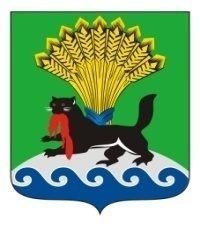 КОНТРОЛЬНО-СЧЕТНАЯ ПАЛАТАИРКУТСКОГО РАЙОННОГО МУНИЦИПАЛЬНОГО ОБРАЗОВАНИЯЗаключение от 28.11.2014 № 25/14-зна проект решения Думы Иркутского районного муниципального образования «О районном бюджете на 2015 год и на плановый период 2016 и 2017 годов» Рассмотрено на коллегии КСП Иркутского района 28.11.2014 №12-к, утверждено распоряжением  председателя КСП Иркутского района  от 28.11.2014 №36-одЗаключение Контрольно-счетной палаты Иркутского района (далее – Заключение) по результатам экспертизы проекта решения Думы Иркутского районного муниципального образования «О районном бюджете на 2015 год и на плановый период 2016 и 2017 годов» (далее – проект решение Думы) подготовлено в соответствии с Бюджетным кодексом Российской Федерации, решением Думы Иркутского района «О Контрольно-счетной палате Иркутского районного муниципального образования» (далее – КСП Иркутского района), иными нормативными правовыми актами, на основании поручения Думы Иркутского районного муниципального образования от 14.11.2014 № 188/дн.Проект решения Думы внесен Мэром Иркутского районного муниципального образования на рассмотрение Думы Иркутского районного муниципального образования 14.11.2013 в срок, установленный статьей 17 решения Думы Иркутского района от 31.10.2013 № 53-398/рд «Об утверждение Положения о бюджетном процессе в Иркутском районном муниципальном образовании».Основные выводы и предложения:1. Проект решения Думы и материалы, представленные одновременно с проектом бюджета, представлены в полном объеме и соответствуют статье 184.2 Бюджетного кодекса Российской Федерации.2. Проектом решения Думы о районном бюджете на 2015 год предлагается утвердить следующие основные характеристики бюджета:- общий объем доходов бюджета в сумме 1 294 597,3 тыс. рублей, в том числе безвозмездные поступления в сумме 948 493,7 тыс. рублей;- общий объем расходов районного бюджета в сумме 1 328 898,2 тыс. рублей;- размер дефицита районного бюджета в сумме 34 300,9 тыс. рублей или 10% утвержденного общего годового объема доходов районного бюджета без учета утвержденного объема безвозмездных поступлений.Доходы районного бюджета на 2016 год прогнозируются в сумме 1 351 549,4 тыс. рублей, в том числе безвозмездные поступления в сумме 989 573,5 тыс. рублей, на 2017 год в сумме 1 366 723 тыс. рублей, в том числе безвозмездные поступления в сумме 987 664,5 тыс. рублей.Расходы районного бюджета на 2016 год прогнозируются в сумме 1 387 566,6 тыс. рублей, в том числе условно утвержденные расходы в сумме 36 774,0 тыс. рублей, на 2017 год в сумме 1 404 568,0 тыс. рублей, в том числе условно утвержденные расходы в сумме 43 324,0 тыс. рублей.3. Объем условно утвержденных расходов на первый год планового периода установлен в соответствии с п.3 ст.1841 БК РФ, а на второй год планового периода объем условно утвержденных расходов не соответствует данным требованиям и составит 3,2% вместо 5% общего объема расходов бюджета (без учета расходов бюджета, предусмотренных за счет межбюджетных трансфертов из других бюджетов бюджетной системы РФ имеющих целевое назначение).4. Прогнозируемое снижение безвозмездных поступлений в районный бюджет обусловлено наличием нераспределенных резервов межбюджетных трансфертов в проекте закона «Об областном бюджете на 2015 год и на плановый период 2016-2017 годов».5. В пояснительной записке к проекту решения Думы не представлены обоснования сокращения расходов по оплате труда от 45,8 - 66,6 процентов.При формировании бюджетных ассигнований по главным распорядителям бюджетных средств нет единого подхода.6. В соответствие со ст. 157 Бюджетного кодекса РФ, п.7 ч.2 ст. 9 Федерального закона от 07.02.2011 № 6-ФЗ «Об общих принципах организации и деятельности контрольно-счетных органов субъектов Российской Федерации и муниципальных образований» и п. 3.8 Постановления администрации ИРМО от 19.09.2013 № 3962 «Об утверждении порядка принятия решений о разработке муниципальных программ ИРМО и их формирования и реализации и порядка проведения критериев оценки эффективности реализации муниципальных программ ИРМО» (далее по тексту - Порядок № 3962) к полномочиям контрольно-счетных органов отнесено проведение финансово-экономической экспертизы муниципальных программ. Необходимо отметить, что муниципальная программа «Совершенствование управления в сфере муниципального имущества и градостроительной политики" на 2015 - 2017 годы, включенная в проект решения Думы, в КСП Иркутского района не предоставлялась и администрацией ИРМО не утверждалась. В связи с этим, данные расходы не обоснованно включены в проект решения Думы.7. В соответствие со ст. 184.2 Бюджетного кодекса РФ в случае утверждения решением о бюджете распределения бюджетных ассигнований по муниципальным программам и непрограммным направлениям деятельности к проекту решения о бюджете представляются паспорта муниципальных программ (проекты изменений в указанные паспорта). В отступление от требований данной статьи Бюджетного кодекса РФ проекты изменений в паспорта действующих муниципальных программ включенных в проект решения Думы, не представлены.8. Муниципальные программы, а так же изменения в ранее утвержденные муниципальные программы, представленные с проектом решения Думы в отступлении от требований ст. 179 Бюджетного кодекса РФ и п. 3.12., 3.14. Порядка № 3962 не утверждены до внесения проекта решения о районном бюджете на очередной финансовый год и плановый период в Думу Иркутского районного муниципального образования.9. В проекте решения Думы по трем муниципальным программам: «Совершенствование муниципального управления в Иркутском районе» на 2014-2017 годы, «Управление социально-экономическим развитием в Иркутском районе» на 2014-2017 годы, «Развитие физической культуры и спорта в Иркутском районе» на 2014-2017 годы бюджетные ассигнования значительно выше, чем предусмотрено паспортом муниципальной программы, данные расходы запланированы не обоснованно и превышают потребность.10. Показатели по муниципальной программе «Развитие экономического потенциала в Иркутском районе» на 2014-2017 годы, отраженные в текстовой части и таблице пояснительной записки не соответствуют.При рассмотрении проекта решения Думы рекомендуем, учесть замечания и предложения, содержащиеся в настоящем заключении.Пояснительная записка к заключению Контрольно-счетной палаты района на проект решения Думы района «О районном бюджете на 2015 год и на плановый период 2016 и 2017 годов» прилагается.ПредседательКонтрольно-счетной палатыИркутского района                                                                         Н.Б. ПрозороваПриложение к заключениюПОЯСНИТЕЛЬНАЯ ЗАПИСКАк заключению по результатам экспертизы проекта решения Думы Иркутского районного муниципального образования «О районном бюджете на 2015 год и на плановый период 2016 и 2017 годов»Параметры прогноза исходных показателей для составления проекта районного бюджетаФормирование основных параметров районного бюджета на 2015 год и плановый период 2016 и 2017 годов осуществлено в соответствии с требованиями Бюджетного кодекса Российской Федерации, Положением о бюджетном процессе Иркутского районного муниципального образования, в соответствии с принципами Бюджетного послания Президента Российской Федерации о бюджетной политике в 2014-2016 годах, основными направлениями бюджетной политики Иркутского районного муниципального образования на 2015 год и на плановый период 2016 и 2017 годов и налоговой политики Иркутского районного муниципального образования на 2015 год и на плановый период 2016 и 2017 годов, утвержденными постановлением администрации Иркутского районного муниципального образования от 13 ноября 2014 года № 4619. В составе документов и материалов, направленных в Думу Иркутского района одновременно с проектом решения, представлен прогноз социально-экономического развития Иркутского районного муниципального образования на 2015 год и плановый период до 2017 года. Прогноз социально-экономического развития одобрен постановлением Администрации Иркутского районного муниципального образования от 13.11.2014 № 4620. Учитывая прогнозные экономические показатели работы предприятий на 2015-2017 годы, представленные администрацией района, коэффициенты дефляторы по видам экономической деятельности и индексы цен производителей до 2017 года, в 2015 году ожидается рост выручки от реализации продукции, работ, услуг на 6,5% и составит 21 678,1 млн. рублей. В 2016-2017 годах тенденция роста данного показателя положительная и в среднем составит 3 процента. По оценке 2014 года оборот розничной торговли в целом по району составит 4 563,7 млн. рублей, что в товарной массе на 3% больше, чем в 2013 году. В 2015-2017 годах рост розничного товарооборота в товарной массе ожидается в среднем на 3,5-4 процента.Объем инвестиций в основной капитал за счет всех источников финансирования по оценке 2014 года увеличится на 4,5% к уровню 2014 года. По прогнозу на 2015-2017 годы рост объема инвестиций ожидается в среднем на 3 процента.Численность населения в районе на 1 января 2014 года по данным Иркутскстата составила 103 057 человек. По расчетным данным и учитывая существующую тенденцию роста численности населения, данный показатель в 2014 году возрастет на 5,9 процентов. По прогнозу на 2015-2017 годы положительная динамика сохранится в размере 5 - 6 процентов.По оценке средних и крупных предприятий среднесписочная численность работающих в 2014 году в целом по району снизится на 2,1 процента, в связи с ликвидацией крупного сельхозпредприятия «Родники», уменьшением объемов и сокращением численности работников на крупном предприятии ООО «Сосновгео» и перерегистрацией торгового предприятия ООО «Паритет-Иркутск» на другой территории.На 2015-2017 годы предполагается рост среднесписочной численности работников в среднем на 0,1 процентов. Уровень регистрируемой безработицы на 1 января 2014 года составил 0,51%, это на 0,01 процентных пунктов меньше, чем на 1 января 2013 года. По оценке ОГУ «Центра занятости населения Иркутского района» данный показатель в районе в 2014 году составит 0,4% и останется на этом уровне до 2017 года включительно.Среднемесячная зарплата по району в 2014 году составит 22 749 рублей, что на 4,5% выше среднемесячной заработной платы 2013 года.Среднемесячная заработная плата работников бюджетной сферы финансируемой из консолидированного бюджета, в 2014 году возрастет на 9,8% по сравнению с 2013 годом за счет увеличения средней заработной платы работников общеобразовательных учреждений, учреждений культуры, искусства и физической культуры.Учитывая прогноз предприятий района, прогноз показателей инфляции и системы цен до 2017 года среднемесячная заработная плата по району в 2015 году увеличится на 6 процентов. По прогнозу на 2016-2017 годы положительная динамика роста среднемесячной зарплаты сохранится в среднем на 5,7-5,8 процентов.Анализ доходной части районного бюджета на 2015 год и на плановый период 2016 и 2017 годовАнализ доходной части районного бюджета на 2015 год и на плановый период 2016 и 2017 годов показал, что доходы районного бюджета на 2015 год запланированы в сумме 1 294 597,3 тыс. рублей. В структуре доходов налоговые и неналоговые доходы составляют 27%, безвозмездные поступления 73 процента.Налоговые и неналоговые доходы районного бюджета на 2015 год прогнозируются в сумме 346 103,6 тыс. рублей.В действующей редакции решения Думы о районном бюджете на 2014 год и на плановый период 2015 и 2016 годов налоговые и неналоговые доходы на 2015 год утверждены в сумме 328 547,5 тыс. рублей. Увеличение прогнозных показателей налоговых и неналоговых доходов составляет 17 556,1 тыс. рублей по сравнению с ранее утвержденными параметрами.Безвозмездные поступления на 2015 год планируются в сумме 948 493,7 тыс. рублей, что ниже ранее утвержденных параметров на 43 586,6 тыс. рублей. Прогнозируемое снижение безвозмездных поступлений в 2015 году обусловлено тем, что в проекте закона Иркутской области «Об областном бюджете на 2015 год и на плановый период 2016 и 2017 годов» объем межбюджетных трансфертов не полностью распределен между бюджетами муниципальных образований Иркутской области.Доходы районного бюджета на 2016 год планируются в сумме 1 351 549,4 тыс. рублей. В структуре доходов налоговые и неналоговые доходы составляют 27%, а безвозмездные поступления 73 процента.Налоговые и неналоговые доходы районного бюджета на 2016 год прогнозируются в сумме 361 975,9 тыс. рублей.В действующей редакции решения Думы о районном бюджете на 2014 год и на плановый период 2015 и 2016 годов налоговые и неналоговые доходы на 2016 год утверждены в сумме 344 663,8 тыс. рублей. Увеличение прогнозных показателей налоговых и неналоговых доходов составляет 17 312,1 тыс. рублей по сравнению с ранее утвержденными параметрами.Безвозмездные поступления на 2016 год планируются в сумме 989 573,5 тыс. рублей, что ниже ранее утвержденных параметров на 66 039,1 тыс. рублей.Доходы районного бюджета на 2017 год планируются в сумме 1 366 723,4 тыс. рублей. В структуре доходов налоговые и неналоговые доходы также составляют 28%, а безвозмездные поступления 72 процента.Налоговые и неналоговые доходы районного бюджета на 2017 год прогнозируются в сумме 379 058,9 тыс. рублей.Безвозмездные поступления на 2017 год планируются в сумме 987 664,5 тыс. рублей.Темп роста налоговых и неналоговых доходов в 2015 году к 2014 году составит 101,5%. Темп роста налоговых и неналоговых доходов на 2016 год достигнет 104,6%, на 2017 год составит 104,7 процента.Объем дотации из областного бюджета на 2015 – 2017 годы снижается, в 2015 году составит 77 641,2 тыс. рублей, в 2016 году – 57 161,3 тыс. рублей и в 2017 году – 53 412,8 тыс. рублей.В пояснительной записке к проекту решения Думы представлены пояснения по особенностям планирования налоговых и неналоговых доходов.При планировании поступлений налоговых и неналоговых доходов на 2015 год и на плановый период 2016 и 2017 годов учтены положения действующего бюджетного и налогового законодательства, показатели прогноза социально-экономического развития Иркутской области и Иркутского районного муниципального образования на 2015 – 2017 годы, расчеты главных администраторов доходов.Обоснование отклонений к ранее принятым плановым назначениям на 2015 и 2016 годы в пояснительной записке не приводится.Формирование доходов районного бюджета на 2015 год и на плановый период 2016 - 2017 годов осуществлялось с учетом изменений бюджетного и налогового законодательства, нормативных правовых актов Правительства Российской Федерации, нормативных правовых актов Иркутской области, которые повлияли как положительно, так и отрицательно на прогнозные показатели доходов районного бюджета. Анализ доходной части районного бюджета показывает, что основной удельный вес в структуре налоговых и неналоговых доходов приходится на налог на доходы физических лиц.Налог на доходы физических лиц на 2015 год планируется в объеме 251 716,3 тыс. рублей, что на 5,7% выше ожидаемых поступлений текущего года. В 2016 году данный налог планируется в сумме 266 040,9 тыс. рублей, что больше на 5,7% прогноза 2015 года, в 2017 году в сумме 281 582,4 тыс. рублей, что больше на 5,8% прогноза 2016 года.Акцизы по подакцизным товарам (продукции), производимым на территории Российской Федерации планируются на 2015 год в сумме 699,5 тыс. рублей, что на 51,5% меньше ожидаемых поступлений текущего года. В 2016 году данные акцизы планируются в сумме 953,3 тыс. рублей, что на 36,3% больше прогноза 2015 года, в 2017 году в сумме 790,9 тыс. рублей, что ниже на 17% прогноза 2016 года.Единый налог на вмененный доход для отдельных видов деятельности планируется на 2015 год в сумме 29 368,2 тыс. рублей, что на 5,9% больше ожидаемых поступлений текущего года. В 2016 году данный налог планируется в сумме 30 895,4 тыс. рублей, что на 5,2% больше прогноза 2015 года, в 2017 году в сумме 32 409,2 тыс. рублей, что на 4,9% больше прогноза 2016 года.Единый сельскохозяйственный налог планируется на 2015 год в сумме 482 тыс. рублей, что на 4% больше ожидаемых поступлений текущего года. В 2016 году данный налог планируется в сумме 507,1 тыс. рублей, что на 5,2% больше прогноза 2015 года, в 2017 году в сумме 531,9 тыс. рублей, что на 4,9% больше прогноза 2016 года.Налог, взимаемый в связи с применением патентной системы налогообложения, планируется на 2015 год в сумме 1 785 тыс. рублей, что на 5% выше ожидаемых поступлений текущего года. В 2016 году данный налог планируется в сумме 1 868 тыс. рублей, что на 4,6% выше прогноза 2015 года, в 2017 году в сумме 1 950 тыс. рублей, что на 4,4% больше прогноза 2016 года. Государственная пошлина, сборы планируются на 2015 год в сумме 355 тыс. рублей, что на 88,9% ниже ожидаемых поступлений 2014 года. Поступление государственной пошлины, сборов планируется на 2016 и 2017 годы на уровне 2015 года в сумме 355 тыс. рублей. Неналоговые доходы районного бюджета на 2015 год планируются в сумме 61 697,6 тыс. рублей, что на 9,8% ниже ожидаемого поступления текущего года. Поступление неналоговых доходов в 2016 году планируется в сумме 61 356,2 тыс. рублей, что на 0,5% ниже прогноза 2015 года, в 2017 году в сумме 61 439,6 тыс. рублей, что на 0,1% выше прогноза 2016 года.Анализ расходной части районного бюджета на 2015 год		и на плановый период 2016 и 2017 годовОбщий объем расходов районного бюджета на 2015 год предлагается утвердить в сумме 1 328 898,2 тыс. рублей, в том числе непрограммные расходы составят - 1 185 653,5 тыс. рублей, или 89%, расходы на муниципальные программы Иркутского районного муниципального образования – 143 244,7 тыс. рублей, или 11 процентов.Общий объем расходов районного бюджета на 2016 год предлагается утвердить в сумме 1 387 566,6 тыс. рублей, в том числе непрограммные расходы составят – 1 197 764,9 тыс. рублей, или 89%, расходы на муниципальные программы Иркутского района – 153 027,7 тыс. рублей, или 11 процентов.Общий объем расходов районного бюджета на 2017 год предлагается утвердить в сумме 1 361 244 тыс. рублей, в том числе непрограммные расходы составят – 1 207 174 тыс. рублей, или 88,7%, расходы на муниципальные программы Иркутского района – 154 070 тыс. рублей, или 11,3 процента.В ходе экспертизы проекта районного бюджета проанализированы расходы по разделам и подразделам классификации расходов бюджетов на 2015 год.Ожидаемая оценка исполнения районного бюджета в 2014 году увеличена по сравнению с действующей редакцией решением Думы о районном бюджете на 2014 год и на плановый период 2015 и 2016 годов на сумму 55 134,3 тыс. рублей и составит 1 879 878,2 тыс. рублей. Расходы районного бюджета увеличены по разделам:- 04 «Национальная экономика» на 2 595,8 тыс. рублей, или на 6 процентов;- 07 «Образование» на 45 651,2 тыс. рублей, или на 3,1 процент;- 10 «Социальная политика» на 5 785,2 тыс. рублей, или на 17,1 процента;-14 «Межбюджетные трансферты бюджетам субъектов Российской Федерации и муниципальных образований общего характера» на 1 640,0 тыс. рублей, или на 5,5 процентов.Расходы районного бюджета на 2014 год уменьшены по разделу 01 «Общегосударственные вопросы» на 537,9 тыс. рублей, или на 0,3 процента.Причины увеличения и уменьшения ожидаемого исполнения расходов районного бюджета в пояснительной записке отсутствуют.В действующей редакции решения Думы о районном бюджете на 2014 год и на плановый период 2015 и 2016 годов расходы на 2015 год утверждены в сумме 1 320 191,1 тыс. рублей, увеличение расходов на 2015 год составляет 8 707,1 тыс. рублей по сравнению с ранее утвержденными параметрами.Расходы на 2016 год планируются в сумме 1 350 792,6 тыс. рублей. В действующей редакции решения Думы о районном бюджете расходы утверждены в сумме 1 393 107,9 тыс. рублей уменьшение прогнозных показателей расходов составляет 42 315,3 тыс. рублей по сравнению с ранее утвержденными параметрами.Расходы на 2017 год планируются в сумме 1 404 568 тыс. рублей, что на 17 001,4 тыс. рублей больше, чем планируется на 2016 год.(тыс. рублей)Как видно из таблицы, расходы районного бюджета на 2015 год прогнозируются на 550 980 тыс. рублей ниже ожидаемого исполнения районного бюджета 2014 года. Практически по всем разделам районного бюджета отмечено снижение расходов, в том числе: «Общегосударственные вопросы» на 30,1%, «Национальная оборона» на 8,7%, «Национальная безопасность» на 29,3%, «Национальная экономика» на 89,9%, «Образование» на 28,3%, «Культура и кинематография» на 37,9%, «Социальная политика» на 15,8%, «Физическая культура и спорт» на 2,7% и «Межбюджетные трансферты бюджетам субъектов РФ и муниципальных образований» на 8,1 процент. Увеличение расходов районного бюджета отмечено по разделу «Средства массовой информации» на 7,6% и по разделу «Обслуживание государственного и муниципального долга» на 7,9 процентов.Приоритетными направлениями расходов районного бюджета на 2015 год являются разделы бюджета «Образование», «Общегосударственные вопросы» и «Социальная политика».Наибольший удельный вес в общей сумме расходов бюджета занимают расходы на образование – 1 095 751,2 тыс. рублей, или 82,5%, общегосударственные вопросы – 149 565,7 тыс. рублей, или 11,2% и на социальную политику – 33 370,1 тыс. рублей, или 2,5 процента.Объем расходов на 2016 год предлагается увеличить на 21 894,4 тыс. рублей, или на 1,6% к запланированным расходам 2015 года. Объем расходов на 2017 год предлагается увеличить на 10 451,4 тыс. рублей, или на 0,8% к запланированным расходам 2016 года.Расходы по разделу 01 «Общегосударственные вопросы» на 2014 год утверждены действующим решением Думы в сумме 214 487,1 тыс. рублей, что составляет 11,8% от общей суммы расходов бюджета. Согласно оценке ожидаемого исполнения районного бюджета в 2014 году данные расходы составят в сумме 213 949,2 тыс. рублей или 11,4% от общей суммы расходов. Формирование данного раздела осуществлено программным и непрограммным методом.Проектом решения Думы Иркутского районного муниципального образования расходы по разделу 01 «Общегосударственные вопросы» предусмотрены в сумме:- на 2015 год – 149 565,7 тыс. рублей или 11,3% от общего объема планируемых расходов;- на 2016 год – 169 135,8 тыс. рублей или 12,5% от общего объема планируемых расходов;- на 2017 год – 177 584 тыс. рублей или 13% от общего объема планируемых расходов.Распределение бюджетных ассигнований с 2014 по 2017 годы по подразделам представлено в таблице.(тыс. рублей)Как видно из таблицы, наибольшие объемы финансовых средств проектом решения Думы на 2015 год планируются по подразделам:- 0113 «другие общегосударственные вопросы» - 41,2 процента;- 0104 «функционирование местных администраций» - 37,9 процента;- 0106 «обеспечение деятельности финансовых, налоговых и таможенных органов и органов финансового (финансово-бюджетного) надзора» - 12,7 процента.Анализ параметров раздела «Общегосударственные вопросы» показывает, что расходная часть районного бюджета на 2015 год снижена и предложена к утверждению в сумме 149 565,7 тыс. рублей. По отношению к оценке исполнения расходы 2015 года снижаются на 64 383,5 тыс. рублей, или на 30 процентов. По сравнению с действующей редакцией решением Думы ИРМО «О районном бюджете на 2014 год и на плановый период 2015 и 2016 годов» расходы в проекте решения Думы на 2015 год, также снижены на 64 921,4 тыс. рублей (см. таблицу).Одним из факторов снижения расходов в 2015 году по разделу «Общегосударственные вопросы» является не включение в расходную часть районного бюджета полного объема расходов по оплате труда, планируется включить расходы на оплату труда и начисления на оплату труда на 8 месяцев.(тыс. рублей)Необходимо отметить, что наибольшую долю в общегосударственных вопросах занимают расходы на заработную плату более 60 процентов.По оценке Минэкономразвития России «Прогноз социально-экономического развития Российской Федерации на 2015 год и на плановый период 2016 и 2017 годов» (далее – Прогноз СЭР РФ) разработан на основе одобренных Правительством Российской Федерации сценарных условий социально-экономического развития Российской Федерации с учетом приоритетов и целевых индикаторов социально-экономического развития, сформулированных в Концепции долгосрочного социально-экономического развития Российской Федерации на период до 2020 года, прогнозе долгосрочного социально-экономического развития Российской Федерации на период до 2030 года, указах Президента Российской Федерации от 7 мая 2012 года и задач, поставленных в посланиях Президента Российской Федерации Федеральному Собранию Российской Федерации.В Прогнозе СЭР РФ учтены итоги социально-экономического развития Российской Федерации в январе - июле 2014 года, а также прогнозные показатели федеральных органов исполнительной власти, органов исполнительной власти субъектов Российской Федерации и Банка России.В результате повышения цен на продовольственную продукцию в конце 2014 - начале 2015 года инфляция в среднегодовом выражении в 2015 году пересмотрена с 5,1% до 6,7 процента. Это существенно снизило оценки реального роста социальных показателей и потенциала роста потребительского спроса.Однако оплату труда работников федеральных бюджетных учреждений в 2015 году предполагается проиндексировать с 1 октября на уровень ожидаемой инфляции. Реальная заработная плата в целом по экономике в 2015 году вырастет, по оценке Минэкономразвития России, на 0,5 процента.По мере ускорения роста экономики в 2016 - 2017 гг. повысятся темпы роста заработной платы в бюджетном и корпоративном секторах экономики. Реальная заработной плата в целом по экономике повысится на 2,8% в 2016 году и ускорится до 4,6% в 2017 году. В Прогнозе социально-экономического развития Иркутской области на 2015 год и на плановый период 2016 и 2017 годов динамика основных показателей социальных направлений в целом соответствует динамике аналогичных показателей по Российской Федерации. В целом на 2015 год прогнозируется рост заработной платы. Номинальная заработная плата в Иркутской области будет увеличиваться темпами, примерно равными темпам роста заработной платы по Российской Федерации, к 2017 году она должна составить 40 524,30 рублей.Кроме того, в «Прогнозе социально-экономического развития Иркутского районного муниципального образования на 2015 год и на плановый период до 2017 года» одобренном Постановлением администрации ИРМО от 13.11.2014 №4620 в 2015 году среднемесячная заработная плата по району планируется к увеличению на 6 процентов. По прогнозу на 2016-2017 годы положительная динамика роста среднемесячной заработной платы по району сохранится в среднем на 5,7 – 5,9 процента.(рублей)Пояснительная записка к проекту решения Думы не содержит информации об индексации заработной платы, предусмотрено только включение в проект решения Думы бюджетных ассигнований на оплату труда и начисления на оплату труда в объеме 64,5% от потребности в 2015 году и 100% на плановый период 2016 и 2017 годов.Расходы на оплату труда и начисления на оплату труда в 2015-2017 годах главе муниципального образования и председателю представительного органа муниципального образования предусмотрены проектом решения Думы в размере 100 процентов, и как видно без индексации.Расходы районного бюджета по разделу «Общегосударственные вопросы» в соответствии с ведомственной структурой планируется осуществлять 5 главными распорядителями бюджетных средств (далее по тексту ГРБС).Сведения об объемах бюджетных ассигнований главных распорядителей бюджетных средств представлены в таблице.(тыс. рублей)Наиболее крупными главным распорядителем бюджетных средств в 2015 году, как и в предыдущие года являются: администрация Иркутского районного муниципального образования (далее администрация ИРМО) – 67,8%; Комитет по управлению муниципальным имуществом и градостроительной политике администрации ИРМО (далее КУМИ и ГП администрации ИРМО) – 13,5%; Комитет по финансам администрации ИРМО (далее Комитет по финансам ИРМО) – 9,7 процента. На указанных главных распорядителей бюджетных средств в 2015 году будет приходиться 91 % расходов по разделу 01 «Общегосударственные вопросы», в 2016 году – 90,9%, в 2017 году – 91,4 процента.Анализ динамики расходов по ГРБС и в целом по разделу свидетельствует, что объемы бюджетных ассигнований, предусмотренные проектом решения Думы, уменьшаются, в связи с утверждением расходов не в полном объеме. Бюджетные ассигнования 2015 года по отношению к действующей редакции бюджета 2014 года уменьшатся на 64 921,2 тыс. рублей, в 2016 году к 2015 году уменьшатся на 19 570,1 тыс. рублей, в тоже время в 2017 году к 2016 году увеличатся на 8 448,2 тыс. рублей (увеличение наблюдается только по администрации ИРМО), а по отношению к 2014 году уменьшатся на 36 902,9 тыс. рублей.Причины снижения расходов по разделу «Общегосударственные вопросы» в пояснительной записки к проекту решения Думы не представлены.Расходы по разделу 02 «Национальная оборона» в проекте решения Думы о районном бюджете на 2015 год и на плановый период 2016 и 2017 годов предусмотрены по подразделу 0204 «Мобилизационная подготовка экономики». Согласно ожидаемой оценке исполнения расходов районного бюджета в 2014 году расходы по данному разделу составят 300,2 тыс. рублей, или 100% утвержденного плана.Проектом решения Думы расходы по данному разделу запланированы в сумме на 2015 год – 274,2 тыс. рублей; на 2016 год – 197,5 тыс. рублей; на 2017 год – 82,4 тыс. рублей.Расходы районного бюджета на 2015 год планируются на 26 тыс. рублей ниже ожидаемого исполнения расходов районного бюджета 2014 года. Расходы на 2016 год снижаются на 76,7 тыс. рублей по сравнению с 2015 годом, расходы на 2017 год снижаются на 115,1 тыс. рублей по сравнению с 2016 годом.В пояснительной записке к проекту решения Думы причины снижения данных расходов не указаны.Расходы планируется направить на обучение сотрудников, оплату услуги спецсвязи, проверку ПВМ.Расходы по разделу 03 «Национальная безопасность и правоохранительная деятельность» в проекте решения Думы о районном бюджете на 2015 год и на плановый период 2016 и 2017 годов предусмотрены по подразделу 0309 «Защита населения и территории от чрезвычайных ситуаций природного и техногенного характера, гражданская оборона». Согласно ожидаемой оценке исполнения расходов районного бюджета в 2014 году расходы по данному разделу составят 7 846,8 тыс. рублей, или 100% утвержденного плана.Проектом решения Думы «О районном бюджете на 2015 год и на плановый период 2016 и 2017 годов» расходы по данному разделу запланированы в сумме:- на 2015 год – 5 547,3 тыс. рублей или 0,4% от общего объема планируемых расходов;- на 2016 год – 3 377,5 тыс. рублей или 0,3% от общего объема планируемых расходов;- на 2017 год – 3 132,9 тыс. рублей или 0,2% от общего объема планируемых расходов.Расходы районного бюджета на 2015 год планируются на 2 299,5 тыс. рублей ниже ожидаемого исполнения расходов районного бюджета в 2014 году. Расходы на 2016 год снижаются на 2 169,8 тыс. рублей по сравнению с 2015 годом, расходы на 2017 год снижаются на 244,6 тыс. рублей по сравнению с 2016 годом.В пояснительной записке к проекту решения Думы причины снижения данных расходов не указаны. Расходы на 2015 год планируются на оплату труда и начисления на оплату труда в объеме 64,5% от  потребности (8 месяцев). На весь период планирования в полном объеме предусмотрены расходы на оплату услуг связи, услуг аренды помещений, оплату налогов, приобретение канцелярских товаров.Расходы по разделу 04 «Национальная экономика» в проекте решения Думы о районном бюджете на 2015 год и на плановый период 2016 и 2017 годов предусмотрены по подразделам:- 0405 «Сельское хозяйство и рыболовство»;- 0409 «Дорожное хозяйство»;- 0412 «Другие вопросы в области национальной экономики».Расходы районного бюджета в разрезе подразделов с разбивкой по годам приведены в таблице.											(тыс. рублей)Согласно ожидаемой оценке исполнения районного бюджета в 2014 году расходы по данному разделу составят 45 918,7 тыс. рублей, или 106% от утвержденного плана.Проектом решения Думы расходы по данному разделу запланированы в сумме:- на 2015 год – 4 617,6 тыс. рублей или 0,3% от общего объема планируемых расходов;- на 2016 год – 4 781,4 тыс. рублей или 0,4% от общего объема планируемых расходов;- на 2017 год – 4 388,0 тыс. рублей или 0,3% от общего объема планируемых расходов. Расходы районного бюджета на 2015 год планируются на 41 301,1 тыс. рублей ниже ожидаемого исполнения районного бюджета 2014 года. Расходы на 2016 год увеличены на 163,8 тыс. рублей по сравнению с 2015 годом. Расходы на 2017 год снижаются на 393,4 тыс. рублей по сравнению с 2016 годом.По данному разделу расходы районного бюджета на 2015 год и на плановый период 2016 и 2017 годов сформированы как по программному принципу, так и по непрограммному принципу.Непрограммные расходы предусмотрены по подразделу 0405 «Сельское хозяйство и рыболовство» по целевой статье расходов 8180000 «Государственная программа Иркутской области «Государственная поддержка приоритетных отраслей экономики. Осуществление отдельных областных государственных полномочий в сфере обращения с безнадзорными собаками и кошками в Иркутской области» на 2014-2020 годы». Расходы планируются на 2015 год и на плановый период 2016 и 2017 годов в сумме 1 783,1 тыс. рублей ежегодно.Программные расходы предусмотрены:- по подразделу 0405 «Сельское хозяйство и рыболовство» по муниципальной программе «Развитие экономического потенциала в Иркутском районе» в подпрограмме «Развитие сельскохозяйственного производства, расширение рынка сельскохозяйственной продукции, сырья и продовольствия в Иркутском районе» на 2015 и 2016 года в сумме 231 тыс. рублей ежегодно.- по подразделу 0409 «Дорожное хозяйство (дорожные фонды)» по муниципальной программе «Развитие дорожного хозяйства на территории Иркутского района» в подпрограмме «Развитие автомобильных дорог общего пользования местного значения вне границ населенных пунктов в границах Иркутского района». Расходы планируются на 2015 год в сумме 843,5 тыс. рублей, на 2016 год в сумме 1 097,3 тыс. рублей, на 2017 год в сумме 934,9 тыс. рублей.- по подразделу 0412 «Другие вопросы в области национальной экономики» расходы планируются:* по муниципальной программе «Совершенствование муниципального управления в Иркутском районе» в подпрограмме «Поддержка социально ориентированных некоммерческих организаций в Иркутском районном муниципальном образовании» на 2015 год и на плановый период 2016 и 2017 годов в сумме 1 600 тыс. рублей ежегодно.* по муниципальной программе «Развитие экономического потенциала в Иркутском районе»: - в подпрограмме «Развитие и поддержка малого и среднего предпринимательства в Иркутском районном муниципальном образовании на 2014-2017 годы» расходы предусмотрены на 2015 год в сумме 100 тыс. рублей, на плановый период 2016 и 2017 годы расходы не предусмотрены.- в подпрограмме «Развитие потребительского рынка в Иркутском районе» на 2015 год в сумме 60 тыс. рублей, на плановый период 2016 и 2017 годов в сумме 70 тыс. рублей ежегодно.Расходы по разделу 07 «Образование» проектом решения Думы Иркутского районного муниципального образования предусмотрены в сумме:- 2015 год – 1 095 751,2 тыс. рублей или 82,4% от общего объема планируемых расходов;- 2016 год – 1 103 014,5 тыс. рублей или 79,5% от общего объема планируемых расходов;- 2017 год – 1 105 836,3 тыс. рублей или 78,7% от общего объема планируемых расходов.Согласно оценке ожидаемого исполнения районного бюджета в 2014 году расходы по разделу 07 «Образование» составят сумму 1 527 247,2 тыс. рублей или 81,2% от общей суммы ожидаемых расходов.Расходы районного бюджета по разделу 07 «Образование» в разрезе подразделов с разбивкой по годам приведены в таблице.					(тыс. рублей)Расходы районного бюджета по данному разделу планируются на 2015 год в сумме 1 095 751,2 тыс. рублей, что ниже оценки 2014 года на 431 496 тыс. рублей, или на 28,3%.В действующей редакции решения Думы расходы по разделу утверждены в сумме 1 100 223,5 тыс. рублей, уменьшение прогнозных показателей по сравнению с ранее утвержденным решением Думы составило 4 472,3 тыс. рублей, на 2016 год по разделу утверждены показатели в сумме 1 170 282,8 тыс. рублей, уменьшение показателей составило сумму 67 268,3 тыс. рублей, на 2017 год планируются показатели в сумме 1 105 836,3 тыс. рублей, что на 64 446,5 тыс. рублей ниже показателей 2016 года.По подразделу 0701 «Дошкольное образование» главный распорядитель бюджетных средств – Управление образования администрации ИРМО.Расходы на 2015 год планируются в сумме 246 510,5 тыс. рублей, что на 292 163,1 тыс. рублей или 54,3% ниже оценки 2014 года, на 2016 год в сумме 231 520,4 тыс. рублей, что на 14 990,1 тыс. рублей, или 6,8% ниже уровня 2015 года, на 2017 год в сумме 227 451,6 тыс. рублей, что на 4 068,8 тыс. рублей или 1,8% ниже 2016 года.На обеспечение деятельности подведомственных казенных учреждений - дошкольных образовательных организаций планируются расходы в 2015 году на сумму 200 894,1 тыс. рублей, в 2016 году в сумме 189 196,4 тыс. рублей, в 2017 году в сумме 186 619,8 тыс. рублей, в том числе:- за счет средств областного бюджета на оплату труда и учебные расходы в 2015 году на сумму 140 850,1 тыс. рублей, в 2016 году на сумму 156 742,4 тыс. рублей, в 2017 году в сумме 154 165,8 тыс. рублей;- за счет средств районного бюджета на содержание зданий, оплату коммунальных услуг, проведение медицинских осмотров, санитарных минимумов, дератизации, дезинфекции, дезинсекции, вывоз ТБО планируются расходы в 2015 году на сумму 60 044 тыс. рублей, в 2016 году в сумме 32 454 тыс. рублей, в 2017 году в сумме 32 454 тыс. рублей.На обеспечение деятельности подведомственных бюджетных учреждений - дошкольных образовательных организаций (предоставление субсидии на финансовое обеспечение выполнения муниципального задания) планируются расходы в 2015 году на сумму 45 616,4 тыс. рублей, 2016 году на сумму 40 568,3 тыс. рублей, в 2017 году на сумму 39 076,1 тыс. рублей, в том числе за счет средств областного бюджета на оплату труда и начисления на нее, учебные расходы в 2015 году на сумму 34 481,2 тыс. рублей, в 2016 году на сумму 36 159,1 тыс. рублей, в 2017 году на сумму 34 666,9 тыс. рублей. Пояснительная записка к проекту решения Думы не содержит информации о видах расходах районного бюджета.По подразделу 0702 «Общее образование» расходы на 2015 год планируются в сумме 817 636,6 тыс. рублей, что на 121 193,8 тыс. рублей или 13 процентов ниже 2014 года, на 2016 год в сумме 842 963,4 тыс. рублей, что на 25 326,8 тыс. рублей или 3,1 процент выше 2015 года, на 2017 год в сумме 849 886,5 тыс. рублей, что на 6 923,1 тыс. рублей или на 0,8% выше 2016 года.Главными распорядителями бюджетных средств являются Управление образования администрации ИРМО и Администрация ИРМО.Администрацией ИРМО по данному подразделу запланированы непрограммные расходы на обеспечение деятельности казенных учреждений на 2015 год в сумме 654,2 тыс. рублей, в 2016 и 2017 годах расходы не предусмотрены.Программные расходы запланированы в 2015 году на сумму 26 311,1 тыс. рублей, в 2016 году на сумму 30 004,6 тыс. рублей, в 2017 году на сумму 29 963,1 тыс. рублей по трем муниципальным программам: «Управление социально-экономическим развитием в Иркутском районе», «Развитие культуры в Иркутском районе» и «Развитие физической культуры и спорта в Иркутском районе».Управлением образования администрации ИРМО по данному подразделу предусмотрены расходы на обеспечение деятельности подведомственных казенных общеобразовательных учреждений в 2015 году в сумме 691 204,1 тыс. рублей, в 2016 году в сумме 708 836,7 тыс. рублей, в 2017 году в сумме 714 919,6 тыс. рублей. На весь период планирования предусмотрены расходы за счет средств областного бюджета на оплату труда и учебные расходы в 2015 году на сумму 590 015,4 тыс. рублей, в 2016 году на сумму 625 821,2 тыс. рублей, на 2017 год в сумме 632 054,1 тыс. рублей.На весь период планирования за счет средств районного бюджета предусмотрены расходы на оплату услуг связи, коммунальные услуги, проведения дератизации, дезинфекции, дезинсекции, вывоз ТБО, приобретение продуктов питания.На обеспечение деятельности подведомственных бюджетных учреждений – общеобразовательных организаций предусмотрено выделение субсидии на финансовое обеспечение выполнения муниципального задания в 2015 году в сумме 82 342,2 тыс. рублей, в том числе за счет средств областного бюджета на оплату труда и учебные расходы в сумме 70 203,8 тыс. рублей, в 2016 году в сумме 93 978,9 тыс. рублей, в том числе за счет средств областного бюджета в сумме 80 084,7 тыс. рублей, в 2017 году в сумме 94 828,1 тыс. рублей, в том числе за счет средств областного бюджета в сумме 80 933,9 тыс. рублей. Пояснительная записка к проекту решения Думы не содержит информации о видах расходах районного бюджета.На обеспечение деятельности учреждений в сфере дополнительного образования (МОУ ДОД ИРМО «СЮН», МОУ ИРМО ДОД «ЦРТДЮ») предусмотрены непрограммные расходы районного бюджета на 2015 год в сумме 18 002,8 тыс. рублей, на 2016 и 2017 годы в сумме 12 587,3 тыс. рублей ежегодно. На 2015 год предусмотрены расходы на оплату труда и начисления на оплату труда в объеме 64,5% от потребности (8 месяцев). На 2016 и 2017 годы предусмотрены расходы на оплату труда и начисления на оплату труда в объеме 45,8% от потребности (7 месяцев).По подразделу 0705 «Профессиональная подготовка, переподготовка и повышение квалификации». Запланированы программные и непрограммные расходы районного бюджета в 2015 году на общую сумму 415,1 тыс. рублей, в 2016 году на сумму 225,6 тыс. рублей, в 2017 году на сумму 193,3 тыс. рублей, в том числе непрограммные расходы составили в 2015 году сумму 166,3 тыс. рублей, на 2016 и 2017 годы расходы планируются в сумме 10,1 тыс. рублей ежегодно.Программные расходы предусмотрены по трем муниципальным программам: «Совершенствование муниципального управления в Иркутском районе», «Развитие культуры в Иркутском районе», «Развитие физической культуры и спорта в Иркутском районе».По подразделу 0707 «Молодежная политика и оздоровление детей» главные распорядители бюджетных средств – Управление образования администрации ИРМО и Администрация ИРМО.Расходы по данному подразделу запланированы на 2015 год в сумме 2189,5 тыс. рублей, что на 4 071,5 тыс. рублей ниже 2014 года, на 2016 год в сумме 589,3 тыс. рублей, что на 1 600,2 тыс. рублей, или на 26,9% ниже 2015 года, на 2017 год в сумме 589,2 тыс. рублей, что на 0,1 тыс. рублей ниже 2016 года.Администрацией ИРМО по данному подразделу планируются программные расходы по муниципальной программе «Молодежная политика в Иркутском районе» на 2015 год в сумме 559,8 тыс. рублей, на 2016 и 2017 годы в сумме 559,4 тыс. рублей ежегодно.Управлением образования администрации ИРМО по данному подразделу планируются непрограммные расходы на 2015 год на мероприятия по оздоровлению и отдыху детей и подростков в сумме 1 629,8 тыс. рублей, на 2016 и 2017 годы в сумме 29,8 тыс. рублей ежегодно.По подразделу 0709 «Другие вопросы в области образования» расходы на 2015 год планируются в сумме 28 999,6 тыс. рублей, что ниже ожидаемой оценки 2014 года на 14 011,9 тыс. рублей, или на 32,6%, на 2016 и 2017 годы планируются расходы в сумме 27 715,7 тыс. рублей ежегодно, что на 1 283,9 тыс. рублей, или на 4,5% ниже расходов 2015 года.На обеспечение деятельности Управления образования администрации ИРМО в проекте решения Думы планируются расходы в сумме 6 719,7 тыс. рублей, в 2016 и 2017 годы в сумме 6 415,8 тыс. рублей ежегодно. На 2015 год предусмотрены расходы на оплату труда и начисления на оплату труда в объеме 64,5% от потребности, на 2016 и 2017 годы предусмотрены расходы в объеме 66,6% от потребности. На весь период планирования предусмотрены расходы на услуги связи, уплату налогов.На обеспечение деятельности подведомственных Управлению образования муниципальных казенных учреждений (МКУ ИРМО «Централизованная бухгалтерия» и МКУ ИРМО «Ресурсно-методический центр») предусмотрены расходы в 2015 году на сумму 22 279,9 тыс. рублей, на плановый период 2016 и 2017 годов в сумме 21 118,5 тыс. рублей ежегодно. В 2015 году планируются мероприятия, проводимые органами местного самоуправления на сумму 193 тыс. рублей, на 2016-2017 года расходы не планируются.Расходы по разделу 08 «Культура и кинематография» в проекте решения Думы о районном бюджете на 2015 год и на плановый период 2016 и 2017 годов предусмотрены по подразделам:- 0801 «Культура»;- 0804 «Другие вопросы в области культуры, кинематографии».Расходы районного бюджета в разрезе подразделов с разбивкой по годам приведены в таблице.								(тыс. рублей)Согласно ожидаемой оценке исполнения районного бюджета в 2014 году расходы по данному разделу составят 7 714,1 тыс. рублей, или 100% утвержденного плана.Проектом решения Думы расходы по данному разделу запланированы в сумме:- на 2015 год – 4 793,8 тыс. рублей или 0,4% от общего объема планируемых расходов;- на 2016 год – 5 299,6 тыс. рублей или 0,4% от общего объема планируемых расходов;- на 2017 год – 5 343,3 тыс. рублей или 0,4% от общего объема планируемых расходов.Расходы районного бюджета на 2015 год планируются на 2 920,3 тыс. рублей ниже ожидаемого исполнения районного бюджета 2014 года. Расходы на 2016 год увеличены на 505,8 тыс. рублей по сравнению с 2015 годом. Расходы на 2017 год увеличены на 43,7 тыс. рублей по сравнению с 2016 годом.По данному разделу расходы районного бюджета на 2015 год и на плановый период 2016 и 2017 годов сформированы, как по непрограммному принципу, так и по программному.	В проекте решения Думы о районном бюджете на реализацию непрограммных расходов по данному разделу предусмотрены бюджетные ассигнования по подразделу 0801 «Культура». Бюджетные ассигнования предусмотрены на осуществление государственных полномочий по государственной программе Иркутской области «Развитие культуры» на комплектование книжных фондов библиотек муниципальных образований на 2015 год и на плановый период 2016 и 2017 годов в сумме 69,4 тыс. рублей ежегодно.Программные расходы предусмотрены:- по подразделу 0801 «Культура». Расходы планируется направить на реализацию:* муниципальной программы «Управление социально-экономическим развитием в Иркутском районе» в подпрограмме «Реализация муниципальной политики в сфере трудовых отношений в Иркутском районе» на проведение социальной оценки рабочих мест по условиям труда в органах местного самоуправления и муниципальных учреждениях Иркутского района. Расходы предусмотрены на 2015 год в сумме 67,5 тыс. рублей, на 2016 год в сумме 12 тыс. рублей, на 2017 год в сумме 58,5 тыс. рублей.* муниципальной программы «Развитие культуры в Иркутском районе» в подпрограмме «Совершенствование системы информационно-библиотечного обслуживания в Иркутском районе» на обеспечение деятельности казенных учреждений в рамках программных мероприятий. Расходы предусмотрены на 2015 год в сумме 4 280,9 тыс. рублей, на 2016 год в сумме 4 842,2 тыс. рублей, на 2017 год в сумме 4 839,4 тыс. рублей.- по подразделу 0804 «Другие вопросы в области культуры, кинематографии» по муниципальной программе «Развитие культуры в Иркутском районе» в подпрограмме «Организация досуга жителей Иркутского района, поддержка и развитие жанров традиционного народного творчества» на организацию и проведение мероприятий в сфере культуры. Расходы предусмотрены на 2015 год и на плановый период 2016 и 2017 годов в сумме 376 тыс. рублей ежегодно.	Расходы по разделу 10 «Социальная политика» в проекте решения Думы о районном бюджете на 2015 год и на плановый период 2016 и 2017 годов предусмотрены по подразделам:	- 1001 «Пенсионное обеспечение»;	- 1003 «Социальное обеспечение населения»;	- 1004 «Охрана семьи и детства».	Расходы районного бюджета в разрезе подразделов с разбивкой по годам приведены в таблице.													   (тыс. рублей)Согласно ожидаемой оценке исполнения районного бюджета в 2014 году расходы по данному разделу составят 39 650,5 тыс. рублей, или 117,1% утвержденного плана. Проектом решения Думы расходы по данному разделу запланированы в сумме:- на 2015 год – 33 370,1 тыс. рублей или 2,5% от общего объема планируемых расходов;- на 2016 год – 32 234,6 тыс. рублей или 2,4% от общего объема планируемых расходов;- на 2017 год – 31 099,0 тыс. рублей или 2,3% от общего объема планируемых расходов.Расходы районного бюджета на 2015 год планируются на 6 280,4 тыс. рублей ниже ожидаемого исполнения районного бюджета 2014 года. Расходы на 2016 год снижаются на 1 135,5 тыс. рублей по сравнению с 2015 годом. Расходы на 2017 год снижаются на 1 135,6 тыс. рублей по сравнению с 2016 годом.По данному разделу расходы районного бюджета на 2015 год и на плановый период 2016 и 2017 годов сформированы, как непрограммным методом, так и программным.По подразделу 1001 «Пенсионное обеспечение» расходы сформированы программным методом по муниципальной программе «Совершенствование муниципального управления в Иркутском районе» в подпрограмме «Кадровое обеспечение деятельности администрации Иркутского районного муниципального образования» на социальное обеспечение и иные выплаты населению. Расходы предусмотрены на 2015 год и на плановый период 2016 и 2017 годов в сумме 5 022,5 тыс. рублей ежегодно.	В проекте решения Думы о районном бюджете на реализацию непрограммных расходов предусмотрены бюджетные ассигнования по подразделу 1003 «Социальное обеспечение населения» на 2015 год и на плановый период 2016 и 2017 годов в сумме 21 669,9 тыс. рублей ежегодно, в том числе:	- в сумме 13 821 тыс. рублей расходы планируются на социальную поддержку населения в части предоставления гражданам субсидий на оплату жилых помещений и коммунальных услуг. Главным распорядителем бюджетных средств является Администрация ИРМО.	- в сумме 7 848,9 тыс. рублей расходы предусмотрены на осуществление отдельных областных государственных полномочий по предоставлению мер социальной поддержки многодетным и малоимущим семьям. Главным распорядителем бюджетных средств является Управление образования администрации ИРМО.Программные расходы предусмотрены на муниципальную программу «Молодежная политика в Иркутском районе» в подпрограмме «Молодым семьям – доступное жилье» на предоставление молодым семьям социальных выплат на приобретение жилого помещения или создание объекта индивидуального жилищного строительства. Расходы предусмотрены на 2015 год и на плановый период 2016 и 2017 годов в сумме 1 000 тыс. рублей ежегодно.По подразделу 1004 «Охрана семьи и детства» планируются непрограмные расходы на 2015 год в сумме 5 677,7 тыс. рублей, что на 4 552,4 тыс. рублей, или в 4 раза больше ожидаемой оценки 2014 года. На 2016 год бюджетные ассигнования предусмотрены в сумме 4 542,1 тыс. рублей, что на 1 135,6 тыс. рублей, или на 20% ниже уровня 2015 года. На 2017 год бюджетные ассигнования предусмотрены в сумме 3 406,6 тыс. рублей, что на 1 135,5 тыс. рублей, или на 25% ниже уровня 2016 года. Главным распорядителем бюджетных средств является КУМИ и ГП администрации ИРМО.Расходы планируются на обеспечение жилыми помещениями детей-сирот, детей оставшихся без попечения родителей, лиц из числа детей-сирот и детей, оставшихся без попечения родителей.По разделу 11 «Физическая культура и спорт», в проекте решения Думы расходы предусмотрены по подразделу 1101 «Физическая культура». Расходы планируются на реализацию муниципальной программы «Развитие физической культуры и спорта в Иркутском районе» на 2015 - 2017 года ежегодно в сумме 1 198,8 тыс. рублей.По разделу 12 «Средства массовой информации» в проекте решения Думы расходы предусмотрены по подразделу 1202 «Периодическая печать и издательство» по муниципальной программе «Совершенствование управления в сфере муниципального имущества и градостроительной политике» по главному распорядителю бюджетных средств – КУМИ и ГП администрации ИРМО на предоставление субсидии бюджетным, автономным учреждениям и иным некоммерческим организациям на 2015 - 2017 года в сумме – 4 025,7 тыс. рублей, ежегодно.Проектом решения Думы по разделу 13 «Обслуживание государственного и муниципального долга», расходы предусмотрены по подразделу 1301 «Обслуживание внутреннего государственного долга» на 2015 год в сумме 698,5 тыс. рублей, что на 50,9 тыс. рублей или на 7,3% выше ожидаемой оценки 2014 года, на 2016 год в сумме 694,3 тыс. рублей, что на 0,6% ниже 2015 года, на 2017 год в сумме 721,7 тыс. рублей, что на 27,4 тыс. рублей или на 3,9% выше 2016 года. Объем расходов не превышает ограничения, установленные ст.111 Бюджетного кодекса РФ. Согласно ведомственной структуре расходов районного бюджета главным распорядителем бюджетных средств по данному разделу является Комитет по финансам администрации ИРМО.В отступление от ст. 111 Бюджетного кодекса РФ, в текстовой части проекта решения Думы не отражены данные о предельном объеме расходов на обслуживание муниципального долга в очередном финансовом году и плановом периоде. В приложениях и пояснительной записке к проекту решения Думы данные показатели планируются.По разделу 14 «Межбюджетные трансферты бюджетам субъектов Российской Федерации и муниципальных образований общего характера» в проекте решения Думы предусмотрены на 2015 год в сумме – 29 055,3 тыс. рублей, что ниже ожидаемого исполнения расходов 2014 года на 2 575,6 тыс. рублей, или на 18,6%, на 2016 год планируются расходы в сумме 26 833,8 тыс. рублей, что на 2 221,5 тыс. рублей или на 7,7% ниже показателей 2015 года, на 2017 год в сумме 27 827,5 тыс. рублей, что на 993,7 тыс. рублей или на 3,7% выше показателей 2016 года.Данные расходы планируются по подразделам:- 1401 «Дотации на выравнивание бюджетной обеспеченности субъектов РФ и муниципальных образований» расходы предусмотрены по муниципальной программе «Управление муниципальными финансами Иркутского района».Статьей 12 проекта решения Думы на 2015 год запланировано предоставление дотаций на выравнивание бюджетной обеспеченности поселений из районного фонда финансовой поддержки, входящих в состав Иркутского районного муниципального образования.- 1403 «Прочие межбюджетные трансферты субъектам РФ и муниципальных образований общего характера» расходы предусмотрены непрограммным методом.Статьей 13 проекта решения Думы на 2015 год расходы из районного бюджета бюджетам городских и сельских поселений, входящим в состав ИРМО на исполнение судебных актов по устранению нарушенных жилищных прав в порядке, предусмотренном приложением № 18 проекта решения Думы. Размер и распределение иных межбюджетных трансфертов на 2015 год указан в приложении № 19 проекта решения Думы. Согласно данному приложению, межбюджетные трансферты предусмотрены Марковскому МО в 2015 году в сумме 1 901,7 тыс. рублей, в 2016 и 2017 году расходы не планируются.Источники финансирования дефицита районного бюджета, муниципальный долгПроектом решения Думы о районном бюджете на 2015 год и на плановый период 2016 и 2017 годов размер дефицита районного бюджета на 2015 - 2016 годы планируется в сумме 34 300,9 тыс. рублей, на 2017 год в сумме 37 844,6 тыс. рублей, что на 3 543,7 тыс. рублей выше 2016 года. Отношение объема дефицита к доходам без учета объема безвозмездных поступлений составит в 2015-2017 годах 9,9%, 9,4%, 9,9%, что соответствует установленным ограничениям ст. 92.1 Бюджетного кодекса РФ.Согласно ожидаемому исполнению районного бюджета в 2014 году ожидаемый размер дефицита районного бюджета составляет 310 636,8 тыс. рублей, или 91% от ожидаемого объема доходов районного бюджета без учета объема безвозмездных поступлений. Превышение дефицита над ограничениями установленными ст. 92.1 Бюджетного кодекса РФ осуществлено в пределах снижения остатков средств на счетах по учету средств районного бюджета в сумме 241 144 тыс. рублей.Дефицит районного бюджета без учета остатков средств на счетах составит 10 процентов.В соответствии со ст. 16 проекта решения Думы на 2015 год и на плановый период 2016 и 2017 годов, из районного бюджета бюджетам поселений, входящим в состав Иркутского районного муниципального образования, планируется предоставление бюджетных кредитов на срок до одного года в объеме 500 тыс. рублей, ежегодно. Возврат бюджетных кредитов планируется ежегодно в сумме 500 тыс. рублей.Статьей 19 проекта решения Думы предельный объем муниципального долга Иркутского районного муниципального образования на 2015 год установлен в размере 346 103,6 тыс. рублей, на плановый период 2016 года в размере 361 975,9 тыс. рублей, на 2017 год в размере 379 058,9 тыс. рублей, что соответствует требованиям ст. 107 Бюджетного кодекса РФ. Обязательства по муниципальным гарантиям проектом решения Думы не предусмотрены.Верхний предел муниципального долга Иркутского районного муниципального образования по состоянию на 01.01.2016 года предлагается утвердить в размере 34 300,9 тыс. рублей, по состоянию на 01.01.2017 года в размере 36 017,2 тыс. рублей, по состоянию на 01.01.2018 года в размере 34 844,6 тыс. рублей. Таким образом, с учетом прогнозируемого объема доходов и необходимости выполнения расходных обязательств районного бюджета, верхний предел муниципального долга планируется с увеличением по отношению к предыдущему периоду в 2015 году на 3 443,9 тыс. рублей, или на 10,5%, в 2016 году на 1 716,3 тыс. рублей, или на 4,8%, в 2017 году планируется с уменьшением на 1 172,6 тыс. рублей, или на 3,3 процента.Анализ расходов на реализацию муниципальных программ на 2015 год и на плановый период 2016 и 2017 годовВ проекте районного бюджета на 2015 год и на плановый период 2016 и 2017 годов предусматривается реализация девяти муниципальных программ. Информация о бюджетных ассигнованиях районного бюджета в 2015-2017 годах, отраженных в проекте бюджета, в разрезе муниципальных программ представлена в таблице.										(тыс. рублей)			       Муниципальная программа    Иркутского районного муниципального образования «Развитие экономического потенциала в Иркутском районе»      на 2014-2017 годы	В составе проекта решения Думы представлена муниципальная программа ИРМО «Развитие экономического потенциала в Иркутском районе» на 2014-2017 годы, в тоже время существует действующая муниципальная программа ИРМО «Развитие экономического потенциала в Иркутском районе» на 2014-2016 годы утвержденная постановлением администрации ИРМО от 13.11.2013 № 5101 (в ред. от 30.04.2014). Ресурсное обеспечение программ на 2014-2016 годы не сопоставляется. Муниципальная программа ИРМО «Развитие экономического потенциала в Иркутском районе» на 2014-2017 годы предлагается к утверждению постановлением администрации ИРМО в марте 2015 года, не ясно как бюджетные ассигнования 2014 года будут утверждены только в марте 2015 года.	Определить является ли данная муниципальная программа, представленная с проектом решения Думы, вновь принятая или внесены изменения в уже действующую программу не предоставляется возможным. Данное обстоятельство является отступлением от требований ст. 184.2 Бюджетного кодекса РФ, в случае утверждения решением о бюджете распределения бюджетных ассигнований по муниципальным программам и непрограммным направлениям деятельности к проекту решения о бюджете представляются паспорта муниципальных программ (проекты изменений в указанные паспорта).	Представленная муниципальная программа включает в себя три подпрограммы, проекты подпрограмм к экспертизе не предоставлены.										(тыс. рублей)	Как видно из таблицы, расходы районного бюджета запланированы на реализацию Программы ниже расходов предусмотренных Паспортом программы.В 2015 году в проекте решения Думы бюджетные ассигнования уменьшены на 669 тыс. рублей, или на 63,1%, чем предусмотрены расходы в Паспорте программы.В 2016 году в проекте решения Думы бюджетные ассигнования уменьшены на 779 тыс. рублей, или на 72,1%, чем предусмотрены расходы в Паспорте программы.В 2017 году в проекте решения Думы бюджетные ассигнования уменьшены на 1 010 тыс. рублей, или на 72,1%, чем предусмотрены расходы в Паспорте программы.Кроме того, по подпрограмме «Развитие потребительского рынка в Иркутском районе» показатели, отраженные в текстовой части пояснительной записки не соответствуют показателям, которые отражены в таблице №10 пояснительной записки.Так, по подпрограмме «Развитие потребительского рынка в Иркутском районе» в текстовой части пояснительной записки расходы предусмотрены на формирование и реализацию плана проведения выставок – распродаж и ярмарок на территории Иркутского района на 2016 и 2017 годы в сумме 40 тыс. рублей ежегодно, что на 30 тыс. рублей меньше, чем отражены показатели в таблице 10 пояснительной записки.Расходы по подпрограммам «Развитие и поддержка малого и среднего предпринимательства в Иркутском районном муниципальном образовании» и «Развитие сельскохозяйственного производства, расширение рынка сельскохозяйственной продукции, сырья и продовольствия в Иркутском районе» предусмотрены на 1, 2 года, а не полностью на период действия программы.В соответствии с ведомственной структурой расходы по программе будут осуществляться администрацией ИРМО по подразделам 0405 «Сельское хозяйство и рыболовство» и 0412 «Другие вопросы в области национальной экономики».Муниципальная программа Иркутского районного муниципального образования «Развитие дорожного хозяйства на территории Иркутского района» 				       на 2014-2017 годы В составе проекта решения Думы представлена муниципальная программа ИРМО «Развитие дорожного хозяйства на территории Иркутского района на 2014-2017 годы», в тоже время существует действующая муниципальная программа ИРМО «Развитие дорожного хозяйства на территории Иркутского района» на 2014-2016 годы утвержденная постановлением администрации ИРМО от 21.08.2014 № 3451. Ресурсное обеспечение программ не сопоставляется.	Определить является ли данная муниципальная программа, представленная с проектом решения Думы, вновь принятая или внесены  изменения в уже действующую программу не предоставляется возможным. Данное обстоятельство является отступлением от требований ст. 184.2 Бюджетного кодекса РФ, в случае утверждения решением о бюджете распределения бюджетных ассигнований по муниципальным программам и непрограммным направлениям деятельности к проекту решения о бюджете представляются паспорта муниципальных программ (проекты изменений в указанные паспорта).	Представленная муниципальная программа включает в себя одну подпрограмму, проект подпрограммы к экспертизе не предоставлен.									(тыс. рублей)	Как видно из таблицы, объем бюджетных ассигнований предусмотренный в проекте решения Думы ниже, чем предусмотрен в Паспорте программы. В проекте решения Думы расходы на 2015 год уменьшены на 3 893,3 тыс. рублей, или на 82,2%, чем предусмотрены бюджетные ассигнования в Паспорте программы, на 2016 год уменьшены на 4 537,6 тыс. рублей, на 2017 год уменьшены на 6 562,6 тыс. рублей, или на 87,5 процентов.В соответствии с ведомственной структурой расходы по программе будут осуществляться КУМИ и ГП администрации ИРМО по подразделу 0409 «Дорожное хозяйство (дорожные фонды)».Муниципальная программа Иркутского районного муниципального образования «Совершенствование муниципального управления в Иркутском районе» на 2014-2017 годыК проекту решения Думы представлена муниципальная программа ИРМО «Совершенствование муниципального управления в Иркутском районе» на 2014-2017 годы, при этом существует действующая муниципальная программа «Совершенствование муниципального управления в Иркутском районе» на 2014-2016 годы, утвержденная постановлением администрации ИРМО от 20.02.2014 года № 753 (в редакции от 21.08.2014 года). Ресурсное обеспечение двух программ не сопоставимо.Необходимо отметить, что в отступление от требований ст. 184.2 Бюджетного кодекса РФ, в случае утверждения решением о бюджете распределения бюджетных ассигнований по муниципальным программам и непрограммным направлениям деятельности к проекту решения о бюджете представляются паспорта муниципальных программ (проекты изменений в указанные паспорта) в составе документов представленных с проектом решения Думы. Проект изменения в паспорт указанной программы отсутствует.В соответствии с требованиями ст. 179 Бюджетного кодекса РФ, изменения в ранее утвержденные муниципальные программы подлежат утверждению в сроки, установленные местной администрацией.Постановлением администрации ИРМО от 19.09.2013 года № 3962 утвержден Порядок принятия решений о разработке муниципальных программ ИРМО (далее по тексту Порядок № 3962). Пунктом 3.14 Порядка № 3962 предусмотрено, что муниципальные программы, предлагаемые к финансированию начиная с очередного финансового года, подлежат утверждению не позднее одного месяца до дня внесения проекта решения о районном бюджете на очередной финансовый год и плановый период в Думу ИРМО.Пунктом 3.12 Порядка предусмотрено, что разработка изменений в муниципальную программу, их согласование и экспертиза осуществляется в порядке, предусмотренном для формирования муниципальной программы, следовательно, в проекте решения Думы о районном бюджете учтены бюджетные ассигнования на реализацию данной программы необоснованно, поскольку изменения в действующий паспорт муниципальной программы «Совершенствование муниципального управления в Иркутском районе» на 2014-2016 годы, не утверждены и к проведению экспертно-аналитического мероприятия не представлены.Согласно паспорту представленной программы, ответственным исполнителем является Организационно-техническое управление администрации ИРМО (далее ОТУ ИРМО).Данная муниципальная программа имеет 5 подпрограмм:-«Организационно-техническое обеспечение деятельности администрации ИРМО» на 2014-2017 годы;-«Кадровое обеспечение деятельности администрации ИРМО на 2014-2017 годы;-«Взаимодействие с органами власти и СМИ» на 2014-2017 годы;-«Поддержка социально-ориентированных некоммерческих организаций в ИРМО» на 2014-2017 годы;-«Материально-техническое обеспечение деятельности администрации ИРМО» на 2014-2017 годы.Объем бюджетных ассигнований, планируемый проектом решения Думы на реализацию программы, составляет на 2015 год в сумме 41 603,8 тыс. рублей, на 2016 год в сумме 43 329,9 тыс. рублей, на 2017 год в сумме  44 050,6 тыс. рублей, что не соответствует ресурсному обеспечению программы. Паспортом программы предусмотрено в 2015 году – 55 803,0 тыс. рублей, в 2016 году – 55 726,0 тыс. рублей, в 2017 году - 55 924,0 тыс. рублей.Всего бюджетные ассигнования, предусмотренные проектом решения Думы о районном бюджете на реализацию мероприятий данной программы не обеспечивают финансирование программы в 2015 году на сумму 14 199,0 тыс. рублей, в 2016 году на сумму 12 396,1 тыс. рублей, в 2017 году на сумму 11 873,4 тыс. рублей.(тыс. рублей)Экспертно-аналитическое мероприятие показало, что по подпрограмме «Организационно-техническое обеспечение деятельности администрации ИРМО» проектом решения Думы предусмотрено на празднование юбилейных и памятных дат, профессиональных праздников в 2015 году - 508,3 тыс. рублей, в 2016 году в сумме 498,3 тыс. рублей, в 2017 году в сумме 498,3 тыс. рублей.Паспортом программы расходы на 2015 год предусмотрены в сумме 500 тыс. рублей, в проекте решения Думы - 508,3 тыс. рублей, соответственно, расходы в сумме 8,3 тыс. рублей предусмотрены в проекте решения Думы необоснованно. В 2016 и 2017 годах показатели проекта решения Думы не превышают плановые показатели паспорта программы.По подпрограмме «Кадровое обеспечение деятельности администрации ИРМО» проектом решения Думы предусмотрены расходы на 2015 год в сумме 6 125 тыс. рублей, на 2016 год в сумме 6 049 тыс. рублей, в 2017 году в сумме 6 049 тыс. рублей, по паспорту программы расходы в 2015 году составили 6537,0 тыс. рублей, в 2016 году составили 6 816 тыс. рублей, в 2017 году в сумме 7 036 тыс. рублей.По подпрограмме «Взаимодействие с органами власти и СМИ» предусмотрены расходы на размещение информации в 2015 – 2017 годах в сумме 1 556 тыс. рублей ежегодно, паспортом программы предусмотрено в 2015 году – 4 703 тыс. рублей, в 2016 году – 4 807 тыс. рублей, в 2017 году – 4 471 тыс. рублей.По подпрограмме «Поддержка социально-ориентированных некоммерческих организаций в ИРМО» на 2014-2017 годы» предусмотрены расходы в 2015 – 2017 годах в сумме 1 600 тыс. рублей ежегодно, паспортом программы предусмотрены расходы в 2015 – 2017 годах в сумме 1 600 тыс. рублей ежегодно.По подпрограмме «Материально-техническое обеспечение деятельности администрации ИРМО» предусмотрены расходы в 2015 году в общей сумме 31 813,7 тыс. рублей, в 2016 году в сумме 33 626,3 тыс. рублей, в 2017 году в сумме 34 348,9 тыс. рублей, в том числе:- на обеспечение деятельности МКУ ИРМО «ХЭС» на 2015 год в сумме 14 521 тыс. рублей, в 2016 и 2017 годах в сумме 19 570 тыс. рублей ежегодно;- на выполнение функций по управлению эксплуатацией объектами муниципального имущества, техническое обеспечение администрации ИРМО планируется на 2015 год в сумме 17 292,7 тыс. рублей, в 2016 году в сумме 14 056,3 тыс. рублей, в 2017 году в сумме 14 778,9 тыс. рублей.Паспортом программы предусмотрены расходы в 2015 году на общую сумму 42 463 тыс. рублей, или на 10 649,3 тыс. рублей больше чем в проекте решения Думы, в 2016 году больше на сумму 8 376,7 тыс. рублей, в 2017 году больше на сумму 7 968,1 тыс. рублей. Анализ расходов представлен в таблице.Муниципальная программа Иркутского районного муниципального образования «Управление социально-экономическим развитием в Иркутском районе» на 2014-2017 годы.В составе проекта решения Думы представлен проект муниципальной программы ИРМО «Управление социально-экономическим развитием в Иркутском районе» на 2014-2017 годы. В тоже время действует муниципальная программа ИРМО "Управление социально-экономическим развитием в Иркутском районе" на 2014 - 2016 годы утвержденная постановлением администрации ИРМО от 13.11.2013 № 5100 (в ред. от 30.04.2014). Ресурсное обеспечение этих программ на 2014-2016 годы не сопоставляется. Муниципальная программа ИРМО «Управление социально-экономическим развитием в Иркутском районе» на 2014-2017 годы предлагается к утверждению администрацией ИРМО в марте 2015 года, не ясно как бюджетные ассигнования 2014 года будут утверждаться в марте 2015 года.Определить является ли муниципальная программа, представленная с проектом решения Думы, вновь принятой или внесены изменения в уже действующую программу не представляется возможным. Данное обстоятельство является отступлением от требований ст. 184.2. Бюджетного кодекса РФ, в случае утверждения решением о бюджете распределения бюджетных ассигнований по муниципальным программам и непрограммным направлениям деятельности к проекту решения о бюджете представляются паспорта муниципальных программ (проекты изменений в указанные паспорта).(тыс. рублей) Как видно из таблицы, объем бюджетных ассигнований в данной программе и объем бюджетных ассигнований предложенный в проекте решения Думы не совпадают. Кроме того, текстовая часть пояснительной записки к проекту решению Думы не соответствует приложениям к проекту решения Думы. Аналогичная ситуация и по бюджетным ассигнованиям 2016-2017 годов (см. таблицу).(тыс. рублей)Ответственным исполнителем данной муниципальной программы определен Комитет по экономике администрации ИРМО.Целью данной программы является совершенствование механизмов управления социально-экономическим развитием Иркутского района, путем решения задач в сфере социально-экономического развития Иркутского района, снижения административных барьеров, оптимизация качества предоставления муниципальных услуг, муниципальной политике в сфере трудовых отношений и обеспечение информационной системы органов местного самоуправления Иркутского района.Согласно ведомственной структуре расходов анализируемые выше бюджетные ассигнования закреплены за ГРБС - Администрацией ИРМО. Анализ объемов финансирования и сравнительную оценку бюджетных ассигнований предусмотренных проектом решения Думы и паспортом муниципальной программы провести не представляется возможными, как указано выше бюджетные ассигнования, предусмотренные в проекте бюджета, не соответствуют ресурсному обеспечению муниципальной программы. Бюджетные ассигнования предлагаемые к утверждению проектом решения Думы выше ресурсного обеспечения муниципальной программы в 2015 году на 1 422,3 тыс. рублей, в 2016 году на 447,7 тыс. рублей и в 2017 году на 359,6 тыс. рублей. В связи с тем, что потребность в объемах финансирования муниципальной программой определена значительно меньше, соответственно основание для увеличения бюджетных ассигнований в проекте решения Думы отсутствуют.Муниципальная программа Иркутского районного муниципального образования "Управление муниципальными финансами Иркутского района" на 2014 - 2017 годы.Муниципальная программа Иркутского районного муниципального образования "Управление муниципальными финансами Иркутского района" на 2014 - 2016 годы утверждена постановлением администрации ИРМО от 13.11.2013 № 5098 (в ред. от 30.04.2014).Целью муниципальной программы является обеспечение долгосрочной сбалансированности и устойчивости бюджетной системы Иркутского района, повышение качества управления муниципальными финансами Иркутского района.С проектом решения Думы представлена муниципальная программа Иркутского районного муниципального образования "Управление муниципальными финансами Иркутского района" на 2014 - 2017 годы. Ресурсное обеспечение данных муниципальных программ на 2014-2016 годы не сопоставляются.(тыс. рублей)Расходы на реализацию в паспорте муниципальной программы "Управление муниципальными финансами Иркутского района" на 2014 - 2017 годы сформированы по подпрограммам. В проекте районного бюджета расходы сформированы по целевым статьям расходов (мероприятиям) так например, на:- выплату персоналу в целях обеспечения выполнения функций муниципальными органами, казенными учреждениями, органами управления государственными внебюджетными фондами;- закупку товаров, работ и услуг для муниципальных нужд;- предоставления дотации на выравнивания бюджетной обеспеченности из районного фонда финансовой поддержки поселений.Соответственно провести сравнительный анализ расходов предусмотренных в проекте решения Думы с муниципальной программой не представляется возможным, т.к. в паспорте муниципальной программы не выделены данные мероприятия.Необходимо отметить, что в отступление от требований ст. 184.2. Бюджетного кодекса РФ в случае утверждения решением о бюджете распределения бюджетных ассигнований по муниципальным программам и непрограммным направлениям деятельности к проекту решения о бюджете представляются паспорта муниципальных программ (проекты изменений в указанные паспорта) в составе документов представленных с проектом решения Думы проект изменения в паспорт указанной муниципальной программы отсутствует.В соответствие с требованиями ст. 179 Бюджетного кодекса РФ изменения в ранее утвержденные муниципальные программы подлежат утверждению в сроки, установленные местной администрацией. Пунктом 3.14. Порядка № 3962 предусмотрено, что муниципальные программы, предлагаемые к финансированию начиная с очередного финансового года, подлежат утверждению не позднее одного месяца до дня внесения проекта решения о районном бюджете на очередной финансовый год и на плановый период в Думу ИРМО и п. 3.12. предусмотрено, что разработка изменений в муниципальную программу, их согласование и экспертиза осуществляется в порядке, предусмотренном для формирования муниципальной программы.Таким образом, в проекте решения Думы о районном бюджете учтены бюджетные ассигнования на реализацию данной муниципальной программы не обоснованно, т.к. проект изменения в действующий паспорт муниципальной программе "Управление муниципальными финансами Иркутского района" на 2014 - 2016 годы не представлен.Муниципальная программа Иркутского районного муниципального образования "Совершенствование управления в сфере муниципального имущества и градостроительной политики" на 2015 - 2017 годыВ пояснительной записке к проекту решения Думы отсутствует информация об одобрении членами Административного совета муниципальной программы ИРМО "Совершенствование управления в сфере муниципального имущества и градостроительной политики" на 2015 - 2017 годы.Как указывалось выше, в нарушение ст. 179 Бюджетного кодекса РФ муниципальная программа, подлежит утверждению в сроки, установленные местной администрацией. Пунктом 3.14. Порядка № 3962 предусмотрено, что муниципальные программы, предлагаемые к финансированию начиная с очередного финансового года, подлежат утверждению не позднее одного месяца до дня внесения проекта решения о районном бюджете на очередной финансовый год и плановый период в Думу ИРМО. Однако муниципальная программа «Совершенствование управления в сфере муниципального имущества и градостроительной политики» на 2015-2017 годы представленная с проектом решения Думы постановлением администрации ИРМО не утверждена.Основной целью муниципальной программы является совершенствование управления в сфере муниципального имущества и градостроительной политики.Исполнителем муниципальной программы является КУМИ и ГП администрации ИРМО.Муниципальная программа «Совершенствование управления в сфере муниципального имущества и градостроительной политики» состоит из 5 подпрограмм, паспорта подпрограмм не представлены.В проекте решения Думы на реализацию муниципальной программы в 2015 году предусмотрено бюджетных ассигнований в объеме 24 117,6 тыс. рублей, что на 23 881,1 тыс. рублей меньше, чем предусмотрено паспортом муниципальной программой, в 2016 году – 21 983,3 тыс. рублей или на 13 205,7 тыс. рублей меньше, на 2017 год – 21 902,9 тыс. рублей или на 10 046,0 тыс. рублей меньше, чем предусмотрено муниципальной программой (см. таблицу).(тыс. рублей)В данную муниципальную программу включены расходы ранее отражаемые внепрограммной части (бюджетные ассигнования на осуществление функций по управлению и распоряжению муниципальным имуществом, регистрация прав муниципальной собственности, изготовление технической документации и обеспечение деятельности автономных учреждений).Муниципальная программа      Иркутского районного муниципального образования «Развитие культуры в Иркутском районе» на 2014-2017 годыВ составе проекта решения Думы представлена муниципальная программа «Развитие культуры в Иркутском районе» на 2014-2017 годы, в тоже время существует действующая муниципальная программа ИРМО «Развитие культуры в Иркутском районе» на 2014-2016 годы утвержденная постановлением администрации ИРМО от 29.05.2014 № 2282 (в ред. от 22.10.2014). Ресурсное обеспечение программ не сопоставляется.Определить является ли данная муниципальная программа, представленная с проектом решения Думы, вновь принятая или внесены изменения в уже действующую программу не предоставляется возможным. Данное обстоятельство является отступлением от требований ст. 184.2 Бюджетного кодекса РФ, в случае утверждения решением о бюджете распределения бюджетных ассигнований по муниципальным программам и непрограммным направлениям деятельности к проекту решения о бюджете представляются паспорта муниципальных программ (проекты изменений в указанные паспорта).Представленная муниципальная программа включает в себя три подпрограммы, проекты подпрограмм к экспертизе не предоставлены.(тыс. рублей)Как видно из таблицы, расходы в проекте решения Думы предусмотрены ниже, чем предусмотрены в Паспорте программы.В 2015 году в проекте решения Думы бюджетные ассигнования в целом по программе уменьшены на 14 539,4 тыс. рублей, или на 40,6%, чем предусмотрены расходы в Паспорте программы, в том числе:- по подпрограмме «Организация досуга жителей Иркутского района, поддержка и развитие жанров традиционного народного творчества» бюджетные ассигнования уменьшены на 221,2 тыс. рублей, или на 37%, чем предусмотрены расходы в программе;- по подпрограмме «Совершенствование системы информационно-библиотечного обслуживания в Иркутском районе» бюджетные ассигнования уменьшены на 2 841,9 тыс. рублей, или на 39,8%, чем предусмотрены расходы в программе;- по подпрограмме «Поддержка молодых дарований детского художественного образования и творчества в Иркутском районе» бюджетные ассигнования уменьшены на 11 476,3 тыс. рублей, или на 40,8%, чем предусмотрены расходы в программе.В 2016 году в проекте решения Думы бюджетные ассигнования по программе уменьшены на 17 018 тыс. рублей, или на 44,9%, чем предусмотрены расходы в Паспорте программы, в том числе:- по подпрограмме «Организация досуга жителей Иркутского района, поддержка и развитие жанров традиционного народного творчества» бюджетные ассигнования уменьшены на 133,8 тыс. рублей, или на 26,2%, чем предусмотрены расходы в программе;- по подпрограмме «Совершенствование системы информационно-библиотечного обслуживания в Иркутском районе» бюджетные ассигнования уменьшены на 2 217,3 тыс. рублей, или на 31,4%, чем предусмотрены расходы в программе;- по подпрограмме «Поддержка молодых дарований детского художественного образования и творчества в Иркутском районе» бюджетные ассигнования уменьшены на 14 666,9 тыс. рублей, или на 48,4%, чем предусмотрены расходы в программе.В 2017 году в проекте решения Думы бюджетные ассигнования уменьшены на 21 800,5 тыс. рублей, или на 51,2%, чем предусмотрены расходы в Паспорте программы, в том числе:- по подпрограмме «Организация досуга жителей Иркутского района, поддержка и развитие жанров традиционного народного творчества» бюджетные ассигнования уменьшены на 258,4 тыс. рублей, или на 40,7%, чем предусмотрены расходы в программе;- по подпрограмме «Совершенствование системы информационно-библиотечного обслуживания в Иркутском районе» бюджетные ассигнования уменьшены на 2 238,5 тыс. рублей, или на 31,6%, чем предусмотрены расходы в программе;- по подпрограмме «Поддержка молодых дарований детского художественного образования и творчества в Иркутском районе» бюджетные ассигнования уменьшены на 19 303,6 тыс. рублей, или на 55,3%, чем предусмотрены расходы в программе.	В соответствии с ведомственной структурой расходы по программе будут осуществляться администрацией ИРМО по подразделам 0801 «Культура» и 0412 «Другие вопросы в области культуры, кинематографии».Муниципальная программа Иркутского районного муниципального образования «Развитие физической культуры и спорта в Иркутском районе» на 2014-2017 годы.К проекту решения Думы представлена муниципальная программа «Развитие физической культуры и спорта в Иркутском районе» на 2014-2017 годы, утвержденная постановлением администрации ИРМО от 13.11.2013 года № 5097. Необходимо отметить, что постановлением № 5097 утверждена муниципальная программа «Развитие физической культуры и спорта в Иркутском районе» на 2014-2016 годы. К проекту решения Думы на 2015 год представлена муниципальная программа на утверждение бюджетных ассигнований 2014 года без внесения изменений, в том числе, по срокам реализации.Необходимо отметить, что в отступление от требований ст. 184.2 Бюджетного кодекса РФ, в случае утверждения решением о бюджете распределения бюджетных ассигнований по муниципальным программам и непрограммным направлениям деятельности к проекту решения о бюджете представляются паспорта муниципальных программ (проекты изменений в указанные паспорта) в составе документов представленных с проектом решения Думы. Проект изменения в паспорт указанной программы отсутствует.В соответствии с требованиями ст. 179 Бюджетного кодекса РФ изменения в ранее утвержденные муниципальные программы подлежат утверждению в сроки, установленные местной администрацией. Пунктом 3.14 Порядка № 3962 предусмотрено, что муниципальные программы, предлагаемые к финансированию начиная с очередного финансового года, подлежат утверждению не позднее одного месяца до дня внесения проекта решения о районном бюджете на очередной финансовый год и плановый период в Думу ИРМО и п. 3.12 предусмотрено, что разработка изменений в муниципальную программу, их согласование и экспертиза осуществляется в порядке, предусмотренном для формирования муниципальной программы, следовательно, в проекте решения Думы о районном бюджете учтены бюджетные ассигнования на реализацию данной программы необоснованно. Согласно паспорту представленной программы, ответственным исполнителем является Отдел физической культуры, спорта и молодежной политики администрации ИРМО.Данная муниципальная программа имеет 3 подпрограммы:-«Развитие спортивной инфраструктуры и материально-технической базы для занятий физической культурой и спортом» на 2014-2017 годы;-«Развитие детско-юношеского спорта» на 2014-2017 годы;-«Развитие физической культуры и массового спорта» на 2014-2017 годы.Объем бюджетных ассигнований, предусмотренный проектом решения Думы на реализацию программы, составляет в 2015 году 9 707,6 тыс. рублей, в 2016 году 14 605,2 тыс. рублей, в 2017 году в сумме 14 605,2 тыс. рублей, что не соответствует ресурсному обеспечению программы. Анализ планируемых расходов представлен в таблице.(тыс. рублей)Экспертно-аналитическое мероприятие показало, что в проекте решения Думы по подпрограмме «Развитие детско-юношеского спорта» на 2014 -2017 годы предусмотрено на обеспечение деятельности, организацию и проведение учебно-тренировочного процесса МОУ ДОД ИРМО «ДЮСШ» в 2015 году – 8 508,8 тыс. рублей, паспортом программы предусмотрено 13278,7 тыс. рублей, в 2016 и 2017 годах проектом решения Думы предусмотрено 13 407,2 тыс. рублей ежегодно, паспортом программы предусмотрены расходы в сумме 13 278,7 тыс. рублей, что на 128,5 тыс. рублей меньше показателей установленных проектом решения Думы ежегодно, соответственно расходы в сумме 257 тыс. рублей включены в расходы проекта решения Думы на плановый период 2016 и 2017 годах необоснованно.Муниципальная программа Иркутского районного муниципального образования «Молодежная политика в Иркутском районе» на 2014 -2017 годы.В составе проекта решения Думы представлена муниципальная программа ИРМО «Молодежная политика в Иркутском районе» на 2014 -2017 годы. Планируется к утверждению действующая муниципальная программа «Молодежная политика в Иркутском районе на 2014-2016 годы», утвержденная постановлением администрации ИРМО от 13.11.2013 № 5102 (в редакции от 26.11.2014). Представленная муниципальная программа предлагается к утверждению постановлением администрации ИРМО в марте 2015 года. В отступление от требований ст. 184.2 Бюджетного кодекса РФ, в случае утверждения решением о бюджете распределения бюджетных ассигнований по муниципальным программам и непрограммным направлениям деятельности к проекту решения о бюджете представляются паспорта муниципальных программ (проекты изменений в указанные паспорта) в составе документов представленных с проектом решения Думы проект изменения в паспорт указанной программы отсутствует. В соответствии с требованиями ст. 179 Бюджетного кодекса РФ изменения в ранее утвержденные муниципальные программы подлежат утверждению в сроки, установленные местной администрацией. Пунктом 3.14 Порядка № 3962 предусмотрено, что муниципальные программы, предлагаемые к финансированию начиная с очередного финансового года, подлежат утверждению не позднее одного месяца до дня внесения проекта решения о районном бюджете на очередной финансовый год и плановый период в Думу ИРМО. Пунктом 3.12 Порядка № 3962 предусмотрено, что разработка изменений в муниципальную программу, их согласование и экспертиза осуществляется в порядке, предусмотренном для формирования муниципальной программы, следовательно, в проекте решения Думы о районном бюджете учтены бюджетные ассигнования на реализацию данной программы необоснованно, поскольку изменения в действующий паспорт муниципальной программы «Молодежная политика в Иркутском районе» на 2014-2016 годы, не утверждены и к проекту районного бюджета на очередной финансовый год и на плановый период не представлены.Согласно паспорту предложенной программы, ответственным исполнителем является Отдел физической культуры, спорта и молодежной политики администрации ИРМО. Данная муниципальная программа имеет 3 подпрограммы:- «Молодежная политика в Иркутском районе» на 2014-2017 годы;- «Комплексные меры профилактики наркомании и других социально-негативных явлений в молодежной среде Иркутского района» на 2014-2017 годы;- «Молодым семьям доступное жильё» 2014-2017 годы.Анализ планируемых расходов представлен в таблице.(тыс. рублей)Объем бюджетных ассигнований, предусмотренный проектом решения Думы на реализацию программы, составляет в 2015 году 1 559,8 тыс. рублей, в 2016 году 1 559,6 тыс. рублей, в 2017 году в сумме 1 559,4 тыс. рублей. Паспортом программы предусмотрено по 1 600 тыс. рублей ежегодно.При проведении экспертизы принимали участие Н.Б. Прозорова,          Л.В. Сагалова, С.В. Ковалева, М.Р. Лебедева.ПредседательКонтрольно-счетной палатыИркутского	 района                                                                          Н.Б. ПрозороваНаименованиеРзДейств. ред. реше-ния Думы 2014 года 2014 (оценка)2015 (Прогноз)Отклонение( гр.5-гр4)2016год2017год 12345678Общегосударственные вопросы01214 487,1213 949,2149 565,7-64 383,5169 135,8177 583,9Национальная оборона02300,2300,2274,2-26,0197,582,4Национальная безопасность и правоохранительная деятельность037 846,87 846,85 547,3-2 299,53 377,53 132,9Национальная экономика0443 322,945 918,74 617,6-41 301,14 781,44 388,0Образование071 481 596,01 527 247,21 095 751,2-431 496,01 103 014,51 105 836,3Культура и кинематография087 714,17 714,14 793,8-2 920,35 299,65 343,3Социальная политика1033 865,339 650,533 370,1-6 280,432 234,631 099,0Физическая культура и спорт111 231,81 231,81 198,8-33,01 198,01 198,0Средства массовой информации123 741,23 741,24 025,7284,54 025,74 025,7Обслуживание государственного и муниципального долга13647,6647,6698,550,9694,3727,1Межбюджетные трансферты1429 990,931 630,929 055,3-2 575,626 833,827 827,5ВСЕГО1 824 743,91 879 878,21 328 898,2-550 980,01 350 792,61 361 244,0НаименованиеНаименованиеРзПзОжидаемая оценка 2014 годаУд. вес2015   годУд. вес2016     годУд. вес2017     годУд. весВсего расходовВсего расходов1 879 878,011,41 328 898,211,31 350 792,612,51 361 244,013,0Общегосударственные вопросыОбщегосударственные вопросы0100213 949,2 100149 565,7 100169 135,8 100177 584,0 100Функционирование высшего должностного лица муниципального образованияФункционирование высшего должностного лица муниципального образования01023 263,9 1,53 263,9 2,23 263,9 1,93 263,9 1,8Функционирование высшего должностного лица муниципального образованияФункционирование высшего должностного лица муниципального образования01023 263,9 1,53 263,9 2,23 263,9 1,93 263,9 1,8Функционирование представительных органов МО Функционирование представительных органов МО 01039 825,1 4,68 424,5 5,67 863,1 4,67 863,1 4,4Функционирование местных администрацийФункционирование местных администраций010477 084,936,056 694,937,973 885,843,782 346,946,4Судебная системаСудебная система01050,00,00,00,036,5 0,00,0 0,0Обеспечения деятельности финансовых, налоговых и таможенных органов и органов финансового надзораОбеспечения деятельности финансовых, налоговых и таможенных органов и органов финансового надзора010629 718,2 13,919 041,0 12,728 594,2 16,928 594,2 16,1Обеспечение проведения выборов и референдумовОбеспечение проведения выборов и референдумов01079 604,7 0,00,00,00,00,00,00,0Обеспечение проведения выборов и референдумовОбеспечение проведения выборов и референдумов0111500,0 0,2500,0 0,3500,0 0,3500,0 0,3Другие общегосударственные вопросы011383 952,4 39,261 641,4 41,254 992,3 32,555 015,9 31,0НаименованиеПервон. ред. решения Думы2014 годаДейств. ред. решения Думы 2014 года Ожидаемая оценка 2014 годаПрогноз 2015 годОтклоне-ние гр.5-гр.2Отклоне-ние гр.5-гр.3123456=5-27=5-3Всего расходов1 320 191,1 1 824 743,9 1 879 878,0 1 328 898,2 8 707,1 -495 845,7 Общегосударственные вопросы177 999,3 214 487,1 213 949,2 149 565,7 -28 433,6 -64 921,4 Функционирование высшего должностного лица МО3 264,9 3 263,9 3 263,9 3 263,9 -1,0 0,0 Функционирование высшего должностного лица МО3 264,9 3 263,9 3 263,9 3 263,9 -1,0 0,0 Функционирование законодательных (представительных) органов государственной власти и представительных органов муниципальных образований 8 310,2 9 825,1 9 825,1 8 424,5 114,3 -1 400,6 Функционирование местных администраций58 234,0 77 622,8 77 084,9 56 694,9 -1 539,1 -20 927,9 Обеспечения деятельности финансовых, налоговых и таможенных органов и органов финансового надзора31 488,2 29 718,2 29 718,2 19 041,0 -12 447,2 -10 677,2 Обеспечение проведения выборов9 604,7 9 604,7 9 604,7 0,0-9 604,7 -9 604,7 Резервные фонды500,0 500,0 500,0 500,0 0,0 0,0 Другие общегосударственные вопросы66 597,3 83 952,4 83 952,4 61 641,4 -4 955,9 -22 311,0 Среднемесячная начисленная заработная плата 2013 факт2014 оценка2015 прогноз2016 прогноз2017 прогнозРоссийская Федерация29 792,0 34 478,0 34 843,0 37 408,0 40 805,0 Иркутская область 29 049,0 31 823,3 34 704,7 37 614,0 40 524,3 Иркутский район21 778,0 22 749,0 24 107,0 25 492,0 26 996,0 Наименование2014 год2015 годуд. весотклоне-ние2016 годуд.весотклоне-ние2017 годуд.весОбщегосударственные вопросы214 486,9149 565,7100,0-64 921,2169 135,8100,019 570,1177 584,0100,0Комитет по финансам администрации ИРМО20 624,1 14 578,9 9,7 -6 045,2 21 672,3 12,8 7 093,4 21 672,3 12,2 Администрация ИРМО143 855,2 101 412,1 67,8 -42 443,1 114 220,9 67,5 12 808,8 122 749,5 69,1 Контрольно-счетная палата ИРМО9 594,0 4 962,1 3,3 -4 631,9 7 421,9 4,4 2 459,8 7 421,9 4,2 Комитет по управлению муниципальным имуществом и градостроительной политике администрации ИРМО30 588,6 20 188,1 13,5 -10 400,5 17 957,6 10,6 -2 230,5 17 877,2 10,1 Дума ИРМО9 825,0 8 424,5 5,6 -1 400,5 7 863,1 4,6 -561,4 7 863,1 4,4 НаименованиеРз. Пр2014 год(оценка)2015 год2015 год2016 год2016 год2017 год2017 годНаименованиеРз. Пр2014 год(оценка)прогноз%прогноз%прогноз%Национальная экономика040045 918,74 617,610,14 781,4103,54 388,091,8в том числе:Сельское хозяйство и рыболовство04053 820,02 014,152,72 014,1100,01 783,188,5Водное хозяйство04065 525,00,00,00,00,00,00,0Дорожное хозяйство (дорожные фонды)040931 417,9843,52,71 097,3130,1934,985,2Другие вопросы в области национальной экономики04125 155,81 760,034,11 670,094,91 670,0100,0Наименова-ниеРзПр2014 год2015 год2015 год2016 год2016 год2017 год2017 годНаименова-ниеРзПроценкапрогнозотклоне-ниепрогнозотклоне-ниепрогнозотклоне-ние123456789Образование07001 527 247,21 095 751,2-431 496,01 103 014,5-7 263,31 105 836,3-2 821,8в том числе:Дошкольное образование0701538 673,6246 510,5-292 163,1231 520,4-14 990,1227 451,6-4 068,8Общее образование0702938 830,4817 636,6-121 193,8842 963,4-25 326,8849 886,5-6 923,1Повышение квалификации0705470,7415,1-55,6225,6-189,5193,3-32,3Молодежная политика и оздоровление детей07076 261,02 189,5-4 071,5589,3-1 600,2589,2-0,1Другие вопросы в области образования070943 011,528 999,6-14 011,927 715,7-1 283,927 715,70,0НаименованиеРз. Пр2014 год(оценка)2015 год2015 год2016  год2016  год2017 год2017 годНаименованиеРз. Пр2014 год(оценка)прогноз%прогноз%прогноз%Культура и кинематография08007 714,14 793,862,15 299,6110,65 343,3100,8в том числе:Культура08016 973,24 417,863,44 923,6111,44 967,3100,9Другие вопросы в области культуры, кинематографии0804740,9376,050,7376,0100,0376,0100,0НаименованиеРзПз2014  год(оценка)2015 год2015 год2016 год2016 год2017 год2017 годНаименованиеРзПз2014  год(оценка)прогноз%прогноз%прогноз%СОЦИАЛЬНАЯ ПОЛИТИКА100039 650,533 370,184,232 234,696,631 099,096,5 в том числе:Пенсионное обеспечение10014 467,95 022,5112,45 022,5100,05 022,5100,0Социальное обеспечение населения100334 057,322 669,966,622 669,9100,022 669,9100,0Охрана семьи и детства10041 125,35 677,7504,54 542,180,03 406,675,0НаименованиеЦелевая статья2015год2016 год2017 годМуниципальная программа «Развитие экономического потенциала в Иркутском районе» на 2014-2017 годы01.0.00.00391,0301,070,0Муниципальная программа «Развитие дорожного хозяйства на территории Иркутского района» на 2014-2017 годы 02.0.00.00843,51 097,3934,9Муниципальная программа «Совершенствование муници-пального управления в Иркутском районе» на 2014-2017 годы03.0.00.0041 603,843 329,944 050,6Муниципальная программа «Управление социально-экономическим развитием в Иркутском районе» на 2014-2017 годы04.0.00.002 481,31 290,71 127,6Муниципальная программа «Управление муниципальными финансами Иркутского района» на 2014-2017 годы05.0.00.0041 232,548 006,1 48 999,8Муниципальная программа «Совершенствование управления в сфере муниципального имущества и градостроительной политики» на 2015-2017 годы06.0.00.0024 117,621 983,321 902,8Муниципальная программа «Развитие культуры в Иркутском районе» на 2014-2017 годы 08.0.00.0021 307,620 854,520 819,6Муниципальная программа «Развитие физической культуры и спорта в Иркутском районе» на 2014-2017 годы09.0.00.009 707,614 605,314 605,3Муниципальная программа «Молодежная политика в Иркутском районе» на 2014-2017 годы10.0.00.001 559,81 559,61 559,4ИТОГО143 244,7153 027,7154 070,0Наименование2015 год2015 год2015 год2016 год2016 год2016 год2017 год2017 год2017 годНаименованиепрог-раммапрог-нозоткло-нениепрог-раммапрог-нозоткло-нениепрог-раммапрог-нозоткло-нениеМуниципальная программа «Развитие экономического потенциала в Иркутском районе» на 2014-2017 годы, 1 060,0391,0-669,01 080,0301,0-779,01 080,070,0-1 010,0в том числе по подпрограммам:«Развитие и поддержка малого и среднего предпринимательства в Иркутском районном муниципальном образовании»290,0100,0-190,0300,00,0-300,0300,00,0-300,0 «Развитие сельскохозяйственного производства в Иркутском районном муниципальном образовании»600,0231,0-369,0600,0231,0-369,0600,00,0-600,0«Развитие потребительского рынка в Иркутском районе»170,060,0-110,0180,070,0-110,0180,070,0-110,0Наименование2015 год2015 год2015 год2016 год2016 год2016 год2017 год2017 год2017 годНаименованиепрог-раммапрог-нозоткло-нениепрог-раммапрог-нозоткло-нениепрог-раммапрог-нозоткло-нениеМП «Развитие дорожного хозяйства на территории Иркутского района» на 2014-2017 годы4 736,8843,5-3 893,35 634,91 097,3-4 537,67 497,5934,9-6 562,6Наименование2015 год2015 год2015 год2016 год2016 год2016 год2017 год2017 год2017 годНаименованиепрог-раммапрог-нозоткл-нениепрог-раммапрог-нозоткл-нениепрог-раммапрог-нозоткл-нениеМП ИРМО «Совершенствова-ние муниципального управления в Иркутском районе» на 2014-2017 годы 55 803,041 603,8-14 199,255 726,043 329,9-12 396,155 924,044 050,6-11 873,4в том числе по подпрограммам:«Организационно-техническое обеспечение деятельности администрации ИРМО» на 2014-2017 годы500,0508,38,3500,0498,3-1,7500,0498,3-1,7«Кадровое обеспечение деятельности администрации ИРМО на 2014-2017 годы6 537,06 125,0-412,06 816,0 6 049,0-767,07 036,06 049,0-987,0«Взаимодействие с органами власти и СМИ» на 2014-2017 годы4 703,01 556,0-3 147,04 807,01 556,0-3 251,04 472,01 556,0-2 916,0«Поддержка социально-ориентированных некоммерческих организаций в ИРМО» на 2014-2017 годы1 600,01 600,00,01 600,0 1 600,00,01 600,01 600,00,0«Материально-техническое обеспечение деятельности администрации ИРМО» на 2014-2017 годы42 463,031 813,7-10 649,342 003,033 626,3-8 376,742 317,034 348,9-7 968,1Наименование2015 год2015 год2015 год2015 годНаименованиеПрограммаПроект решения ДумыПояснитель-ная записка к проектуОтклонение проекта от программыМуниципальная программа ИРМО "Управление социально-экономическим развитием в Иркутском районе" на 2014-2017 годы всего:1 0592 481,32 481,31 422,3в том числе по подпрограммам:"Реализация муниципальной политики в сфере социально-экономического развития Иркутского района" на 2014 - 2017 годы456189,293-266,8"Реализация муниципальной политики в сфере трудовых отношений в Иркутском районе" на 2014 - 2017 годы303672,8769369,8"Обеспечение работы информационной системы органов местного самоуправления Иркутского района" на 2014 - 2017 годы3001 619,31 619,31 319,3Наименование2016 год2016 год2016 год2017 год 2017 год 2017 год НаименованиеПрограм-маПроект решения ДумыОтклонение проекта от программыПрограммаПроект решения ДумыОтклонение проекта от программыМуниципальная программа ИРМО "Управление социально-экономическим развитием в Иркутском районе" на 2014-2017 годы8431 290,7447,77681 127,6359,6в том числе по подпрограммам:"Реализация муниципальной политики в сфере социально-экономического развития Иркутского района" на 2014 - 2017 годы20096-104200100-100"Реализация муниципальной политики в сфере трудовых отношений в Иркутском районе" на 2014 - 2017 годы343780,1437,1268613345"Обеспечение работы информационной системы органов местного самоуправления Иркутского района" на 2014 - 2017 годы300414,6114,6300414,6114,6Наименование2014 год2014 год2015 год2015 год2016 год2016 год2017 год2017 годНаименованиеПрог-рамма 2014-2017г.г.Бюджет действ. ред.Прог-рамма 2014-2017г.г.Бюджет проектПрог-рамма 2014-2017г.г.Бюджет проектПрог-рамма 2014-2017г.г.Бюджет проектУправление муниципальными финансами Иркутского района78 765,670 563,349 130,041 232,448 567,348 006,148 567,348 999,8в том числе по подпрограммам:Организация составление и исполнение районного бюджета, управление районными финансами49 812,2 49 760,149 130,041 232,448 567,348 006,148 567,348 999,8Совершенствование системы управления муниципальными финансами28 953,4 20 803,20,00,00,00,00,00,0Наименование2015 год2015 год2015 год2016 год2016 год2016 год2017 год2017 год2017 годНаименованиеПрог-раммаБюджетОткло-нениеПрог-раммаБюд-жетОткло-нениеПрог-раммаБюджетОтклоне-ние"Совершенствование управления в сфере муниципального имущества и градостроительной политике" на 2015-2017 годы47 998,7 24 117,6 -23 881,1 35 189,0 21 983,3 -13 205,7 31 948,9 21 902,9 -10 046,0 в том числе по подпрограммам:Повышение эффективности деятельности КУМИ администрации Иркутского района31 234,118 343,4-12 890,730 159,317 957,6-12 201,727 169,2 17 877,2 -9 292,0Совершенствование управления земельными ресурсами0,00,00,00,00,00,00,00,00,0Совершенствование градостроительной деятельности9 084,90,0-9 084,90,00,00,00,00,00,0Совершенствование владения, пользования и распоряжения имуществом Иркутского района6 329,75 774,2-555,54 579,74 025,7-554,04 579,74 025,7-554,0Организация распространения наружной рекламы на территории иркутского района1 350,00,0-1 350,0450,00,0 -450,0200,00,0-200,0Наименование2015 год2015 год2015 год2015 год2015 год2016 год2016 год2016 год2017 год2017 год2017 годНаименованиепрог-раммапрог-нозоткло-нениеоткло-нениеоткло-нениепрог-раммапрог-нозоткло-нениепрог-раммапрог-нозоткло-нениеМуниципальная программа «Развитие культуры в Иркутском районе» на 2014-2017 годы35 847,021 307,621 307,6-14 539,437 872,537 872,520 854,5-17 018,042 620,120 819,6-21 800,5в том числе по подпрограммам:«Организация досуга жителей Иркутского района, поддержка и развитие жанров традиционного народного творчества»597,2376,0376,0-221,2509,8509,8376,0-133,8634,4376,0-258,4 «Совершенствование системы информационно-библиотечного обслуживания в Иркутском районе»7 135,14 293,24 293,2-2 841,97 059,57 059,54 842,2-2 217,37 077,94 839,4-2 238,5«Поддержка молодых дарований детского художественного образования и творчества в Иркутском районе»28 114,716 638,416 638,4-11 476,330 303,230 303,215 636,3-14 666,934 907,815 604,2-19 303,6Наименование2015 год2015 год2015 год2016 год2016 год2016 год2017 год2017 год2017 годНаименованиепрог-раммапрог-нозоткло-нениепрог-раммапрог-нозоткло-нениепрог-раммапрог-нозоткло-нениеМП ИРМО «Развитие физической культуры и спорта» на 2014-2017 годы14 510,59 707,6-4 802,914 510,514 605,294,714 510,514 605,294,7в том числе по подпрограммам:«Развитие спортивной инфраструктуры и материально-технической базы для занятий физической культурой и спортом» на 2014-2017 годы206,5206,50,0205,0205,00,0205,0205,00,0«Развитие детско-юношеского спорта» на 2014-2017 годы13 278,78 508,8-4 769,913 278,713 407,2128,513 278,713 407,2128,5«Развитие физической культуры и массового спорта» 2014-2017 годы1 025,3992,3-33,01 026,8993,0-33,81 026,8993,0-33,8Наименование2015 год2015 год2015 год2016 год2016 год2016 год2017 год2017 год2017 годНаименованиепрог-раммапрог-нозоткло-нениепрог-раммапрог-нозоткло-нениепрог-раммапрог-нозоткло-нениеМП ИРМО «Молодежная политика в Иркутском районе» на 2014-2017 годы1 600,01 559,8-40,21 600,01 559,6-40,41 600,01 559,4-40,6в том числе по подпрограммам:«Молодежь Иркутского района на 2014-2017 годы450,0450,00,0450,0450,00,0450,0450,00,0«Комплексные меры профилактики наркомании и других социально-негативных явлений в молодежной среде Иркутского района на 2014-2017 годы150,0109,8-40,2150,0,0109,6-40,4150,0109,4-40,6«Молодым семьям доступное жильё» 2014-2017 годы1 000,01 000,00,01 000,01 000,00,01 000,01 000,00,0